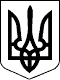 ВЕЛИКОСЕВЕРИНІВСЬКА СІЛЬСЬКА РАДА
КРОПИВНИЦЬКОГО РАЙОНУ КІРОВОГРАДСЬКОЇ ОБЛАСТІТРИНАДЦЯТА СЕСІЯ ВОСЬМОГО СКЛИКАННЯРІШЕННЯвід  «» жовтня 2021 року                                          	№ с. Велика СеверинкаПро затвердження проекту землеустрою щодо відведення земельної ділянки у власність для будівництва та обслуговування житлового будинку, господарських будівель і споруд (присадибна ділянка) та передачу у власність земельної ділянки в с. Підгайці гр. Семененку Руслану ОлександровичуВідповідно пп.34, 35, п. 2 ст. 26 Закону України «Про місцеве самоврядування в Україні», ст.ст.12,39,40,81,121,122,125,126,186 Земельного кодексу України, ст.19 Закону України «Про землеустрій», Закону України «Про охорону земель», беручи до уваги містобудівну документацію «Оновлення та внесення змін до генерального плану села Підгайці Кіровоградського району Кіровоградської області»,  затверджену рішенням Великосеверинівської сільської ради від 31 січня 2017 року № 498, розглянувши наданий проект та клопотання від 03 серпня 2021 року № 882/02-24 гр. Семененка Руслана Олександровича та враховуючи протокол постійної комісії з питань земельних відносин, будівництва, транспорту, зв’язку, екології та охорони навколишнього середовища від10 вересня 2021 року № 8,СІЛЬСЬКА РАДА ВИРІШИЛА:1.Затвердити проект з землеустрою щодо відведення земельної ділянки у власність для будівництва та обслуговування житлового будинку господарських будівель і споруд (присадибна ділянка) загальною площею 0,1500 га із земель житлової та громадської забудови, що перебуває у запасі населеного пункту с. Підгайці Великосеверинівської сільської ради,  в тому числі: 0,1500 га — для будівництва та обслуговування житлового будинку, господарських будівель і споруд (присадибна ділянка) гр. Семененку Руслану Олександровичу в с. Підгайці по вул. Молодіжна, 35  Кропивницького району Кіровоградської області.2. Передати у власність земельну ділянку загальною площею 0,1500 га із земель запасу населеного пункту – села Підгайці, в тому числі: 0,1500 га — для будівництва та обслуговування житлового будинку, господарських будівель і споруд (присадибна ділянка) (КВЦПЗ В.02.01), забудовані землі під житловою одно- та двоповерховою забудовою, кадастровий номер 3522581200:57:000:1180 гр. Семененку Руслану Олександровичу в с. Підгайці, вул. Молодіжна, 35 Кропивницького району Кіровоградської області.3.Зобов”язати гр. Семененка Руслана Олександровича зареєструвати речове право на земельну ділянку та надати копію реєстраційного документа до виконкому Великосеверинівської сільської ради.4. Зобов”язати гр. Семененка Руслана Олександровича суворо дотримуватися вимог земельного та природоохоронного законодавства України, забезпечувати використання земельної ділянки за цільовим призначенням та дотримуватися встановлених обмежень (обтяжень) на земельну ділянку, забезпечувати захист земель від пожеж, забруднення, засмічення, заростання бур'янами, чагарниками і дрібнолісся.5. Контроль за виконанням даного рішення покласти  на постійну комісію з питань земельних відносин, будівництва, транспорту, зв’язку, екології та охорони навколишнього середовища.Сільський голова                                                                 Сергій ЛЕВЧЕНКОВЕЛИКОСЕВЕРИНІВСЬКА СІЛЬСЬКА РАДА
КРОПИВНИЦЬКОГО РАЙОНУ КІРОВОГРАДСЬКОЇ ОБЛАСТІТРИНАДЦЯТА СЕСІЯ ВОСЬМОГО СКЛИКАННЯРІШЕННЯвід  «» жовтня 2021 року                                          	№ с. Велика СеверинкаПро затвердження проекту землеустрою щодо відведення земельної ділянки у власність для будівництва та обслуговування житлового будинку, господарських будівель і споруд (присадибна ділянка) та передачу у власність земельної ділянки в с. Підгайці гр. Вишневській Вікторії СергіївніВідповідно пп.34, 35, п. 2 ст. 26 Закону України «Про місцеве самоврядування в Україні», ст.ст.12,39,40,81,121,122,125,126,186 Земельного кодексу України, ст.19 Закону України «Про землеустрій», Закону України «Про охорону земель», беручи до уваги містобудівну документацію «Оновлення та внесення змін до генерального плану села Підгайці Кіровоградського району Кіровоградської області», затверджену рішенням Великосеверинівської сільської ради від 31 січня 2017 року № 498, розглянувши наданий проект та клопотання від 19 серпня 2021 року № 937/02-24 гр. Вишневської Вікторії Сергіївни та враховуючи протокол постійної комісії з питань земельних відносин, будівництва, транспорту, зв’язку, екології та охорони навколишнього середовища від 10 вересня 2021 року № 8,СІЛЬСЬКА РАДА ВИРІШИЛА: 1.Затвердити проект з землеустрою щодо відведення земельної ділянки у власність для будівництва та обслуговування житлового будинку господарських будівель і споруд (присадибна ділянка) загальною площею 0,1478га із земель житлової та громадської забудови, що перебуває у запасі населеного пункту с. Підгайці Великосеверинівської сільської ради,  в тому числі: 0,1478 га — для будівництва та обслуговування житлового будинку, господарських будівель і споруд (присадибна ділянка) гр. Вишневській Вікторії Сергіївні в с. Підгайці по вул. Молодіжна, 7  Кропивницького району Кіровоградської області.2. Передати у власність земельну ділянку загальною площею 0,1478га із земель запасу населеного пункту – села Підгайці, в тому числі: 0,1478 га — для будівництва та обслуговування житлового будинку, господарських будівель і споруд (присадибна ділянка) (КВЦПЗ В.02.01), забудовані землі під житловою одно- та двоповерховою забудовою, кадастровий номер 3522581200:57:000:1181 гр. Вишневській Вікторії Сергіївні в с. Підгайці, вул. Молодіжна, 7 Кропивницького району Кіровоградської області.3.Зобов”язати гр. Вишневську Вікторію Сергіївну зареєструвати речове право на земельну ділянку та надати копію реєстраційного документа до виконкому Великосеверинівської сільської ради.4. Зобов”язати  гр. Вишневську Вікторію Сергіївну суворо дотримуватися вимог земельного та природоохоронного законодавства України, забезпечувати використання земельної ділянки за цільовим призначенням та дотримуватися встановлених обмежень (обтяжень) на земельну ділянку, забезпечувати захист земель від пожеж, забруднення, засмічення, заростання бур'янами, чагарниками і дрібнолісся.5. Контроль за виконанням даного рішення покласти  на постійну комісію з питань земельних відносин, будівництва, транспорту, зв’язку, екології та охорони навколишнього середовища.Сільський голова                                                                 Сергій ЛЕВЧЕНКОВЕЛИКОСЕВЕРИНІВСЬКА СІЛЬСЬКА РАДА
КРОПИВНИЦЬКОГО РАЙОНУ КІРОВОГРАДСЬКОЇ ОБЛАСТІТРИНАДЦЯТА СЕСІЯ ВОСЬМОГО СКЛИКАННЯРІШЕННЯвід  «» жовтня 2021 року                                          	№ с. Велика СеверинкаПро затвердження проекту землеустрою щодо відведення земельної ділянки у власність для будівництва та обслуговування житлового будинку, господарських будівель і споруд (присадибна ділянка) та передачу у власність земельної ділянки в с. Велика Северинка гр. Баландюк Марині ЛеонідівніВідповідно пп.34, 35, п. 2 ст. 26 Закону України «Про місцеве самоврядування в Україні», ст.ст.12,39,40,81,121,122,125,126,186 Земельного кодексу України, ст.19 Закону України «Про землеустрій», Закону України «Про охорону земель», беручи до уваги містобудівну документацію «Оновлення та внесення змін до генерального плану села Велика Северинка Кіровоградського району Кіровоградської області», затверджену рішенням Великосеверинівської сільської ради від 22 травня 2020 року № 1496,розглянувши наданий проект та клопотання від 18 серпня 2021 року № 931/02-24 гр. Баландюк Марини Леонідівни та враховуючи протокол постійної комісії з питань земельних відносин, будівництва, транспорту, зв’язку, екології та охорони навколишнього середовища від10 вересня 2021 року № 8,СІЛЬСЬКА РАДА ВИРІШИЛА:1.Затвердити проект з землеустрою щодо відведення земельної ділянки у власність для будівництва та обслуговування житлового будинку господарських будівель і споруд (присадибна ділянка) загальною площею 0,1271 га із земель житлової та громадської забудови, що перебуває у запасі населеного пункту с. Велика Северинка Великосеверинівської сільської ради,  в тому числі: 0,1271 га — для будівництва та обслуговування житлового будинку, господарських будівель і споруд (присадибна ділянка) гр. Баландюк Марині Леонідівни в с. Велика Северинка по вул. Квіткова, 16  Кропивницького району Кіровоградської області.2. Передати у власність земельну ділянку загальною площею 0,1271 га із земель запасу населеного пункту – села Велика Северинка, в тому числі: 0,1271 га — для будівництва та обслуговування житлового будинку, господарських будівель і споруд (присадибна ділянка) (КВЦПЗ В.02.01), забудовані землі під житловою одно- та двоповерховою забудовою, кадастровий номер 3522581200:51:005:0049	гр. Баландюк Марині Леонідівні в с. Велика Северинка, вул. Квіткова, 16 Кропивницького району Кіровоградської області.3.Зобов”язати гр. Баландюк Марину Леонідівну зареєструвати речове право на земельну ділянку та надати копію реєстраційного документа до виконкому Великосеверинівської сільської ради.4. Зобов”язати гр. Баландюк Марину Леонідівну суворо дотримуватися вимог земельного та природоохоронного законодавства України, забезпечувати використання земельної ділянки за цільовим призначенням та дотримуватися встановлених обмежень (обтяжень) на земельну ділянку, забезпечувати захист земель від пожеж, забруднення, засмічення, заростання бур'янами, чагарниками і дрібнолісся.5. Контроль за виконанням даного рішення покласти  на постійну комісію з питань земельних відносин, будівництва, транспорту, зв’язку, екології та охорони навколишнього середовища.Сільський голова                                                                 Сергій ЛЕВЧЕНКОВЕЛИКОСЕВЕРИНІВСЬКА СІЛЬСЬКА РАДА
КРОПИВНИЦЬКОГО РАЙОНУ КІРОВОГРАДСЬКОЇ ОБЛАСТІТРИНАДЦЯТА СЕСІЯ ВОСЬМОГО СКЛИКАННЯРІШЕННЯвід  «» жовтня 2021 року                                          	№ с. Велика СеверинкаПро затвердження проекту землеустрою щодо відведення земельної ділянки у власність для будівництва та обслуговування житлового будинку, господарських будівель і споруд (присадибна ділянка) та передачу у власність земельної ділянки в с. Підгайці гр. Чудінович Галині ВікторівніВідповідно пп.34, 35, п. 2 ст. 26 Закону України «Про місцеве самоврядування в Україні», ст.ст.12,39,40,81,121,122,125,126,186 Земельного кодексу України, ст.19 Закону України «Про землеустрій», Закону України «Про охорону земель», беручи до уваги містобудівну документацію «Оновлення та внесення змін до генерального плану села Підгайці Кіровоградського району Кіровоградської області», затверджену рішенням Великосеверинівської сільської ради від 31 січня 2017 року № 498, розглянувши наданий проект та клопотання від 25 серпня 2021 року № 949/02-24 гр. Чудінович Галини Вікторівни та враховуючи протокол постійної комісії з питань земельних відносин, будівництва, транспорту, зв’язку, екології та охорони навколишнього середовища від10 вересня 2021 року № 8,СІЛЬСЬКА РАДА ВИРІШИЛА:1.Затвердити проект з землеустрою щодо відведення земельної ділянки у власність для будівництва та обслуговування житлового будинку господарських будівель і споруд (присадибна ділянка) загальною площею 0,1500 га із земель житлової та громадської забудови, що перебуває у запасі населеного пункту с. Підгайці Великосеверинівської сільської ради,  в тому числі: 0,1500 га — для будівництва та обслуговування житлового будинку, господарських будівель і споруд (присадибна ділянка) гр. Чудінович Галині Вікторівні в с. Підгайці по вул. Авіаційна, 41  Кропивницького району Кіровоградської області.2. Передати у власність земельну ділянку загальною площею 0,1500га із земель запасу населеного пункту – села Підгайці, в тому числі: 0,1500 га — для будівництва та обслуговування житлового будинку, господарських будівель і споруд (присадибна ділянка) (КВЦПЗ В.02.01), забудовані землі під житловою одно- та двоповерховою забудовою, кадастровий номер 3522581200:57:000:1170 гр. Чудінович Галині Вікторівні в с. Підгайці, вул. Авіаційна, 41 Кропивницького району Кіровоградської області.3.Зобов”язати гр. Чудінович Галину Вікторівну зареєструвати речове право на земельну ділянку та надати копію реєстраційного документа до виконкому Великосеверинівської сільської ради.4. Зобов”язати гр. Чудінович Галину Вікторівну суворо дотримуватися вимог земельного та природоохоронного законодавства України, забезпечувати використання земельної ділянки за цільовим призначенням та дотримуватися встановлених обмежень (обтяжень) на земельну ділянку, забезпечувати захист земель від пожеж, забруднення, засмічення, заростання бур'янами, чагарниками і дрібнолісся.5. Контроль за виконанням даного рішення покласти  на постійну комісію з питань земельних відносин, будівництва, транспорту, зв’язку, екології та охорони навколишнього середовища.Сільський голова                                                                 	Сергій ЛЕВЧЕНКОВЕЛИКОСЕВЕРИНІВСЬКА СІЛЬСЬКА РАДА
КРОПИВНИЦЬКОГО РАЙОНУ КІРОВОГРАДСЬКОЇ ОБЛАСТІТРИНАДЦЯТА СЕСІЯ ВОСЬМОГО СКЛИКАННЯРІШЕННЯвід  «» жовтня 2021 року                                          	№ с. Велика СеверинкаПро затвердження проекту землеустрою щодо відведення земельної ділянки у власність для будівництва та обслуговування житлового будинку, господарських будівель і споруд (присадибна ділянка) та передачу у власність земельної ділянки в с. Велика Северинка гр. Кіму Артему ВіталійовичуВідповідно пп.34, 35, п. 2 ст. 26 Закону України «Про місцеве самоврядування в Україні», ст.ст.12,39,40,81,121,122,125,126,186 Земельного кодексу України, ст.19 Закону України «Про землеустрій», Закону України «Про охорону земель», беручи до уваги містобудівну документацію «Оновлення та внесення змін до генерального плану села Велика Северинка Кіровоградського району Кіровоградської області»,  затверджену  рішенням Великосеверинівської сільської ради від 22 травня 2020 року № 1496, розглянувши наданий проект та клопотання від 20 серпня 2021 року № 942/02-24 гр. Кіма Артема Віталійовича та враховуючи протокол постійної комісії з питань земельних відносин, будівництва, транспорту, зв’язку, екології та охорони навколишнього середовища від10 вересня 2021 року № 8,СІЛЬСЬКА РАДА ВИРІШИЛА:1.Затвердити проект з землеустрою щодо відведення земельної ділянки у власність для будівництва та обслуговування житлового будинку господарських будівель і споруд (присадибна ділянка) загальною площею 0,1513 га із земель житлової та громадської забудови, що перебуває у запасі населеного пункту с. Велика Северинка Великосеверинівської сільської ради,  в тому числі: 0,1513 га — для будівництва та обслуговування житлового будинку, господарських будівель і споруд (присадибна ділянка) гр. Кіму Артему Віталійовичу в с. Велика Северинка по вул. Квіткова, 2  Кропивницького району Кіровоградської області.2. Передати у власність земельну ділянку загальною площею 0,1513га із земель запасу населеного пункту – села Велика Северинка, в тому числі: 0,1513 га — для будівництва та обслуговування житлового будинку, господарських будівель і споруд (присадибна ділянка) (КВЦПЗ В.02.01), забудовані землі під житловою одно- та двоповерховою забудовою, кадастровий номер 3522581200:51:005:0046 гр. Кіму Артему Віталійовичу в с. Велика Северинка, вул. Квіткова, 2 Кропивницького району Кіровоградської області.3.Зобов”язати гр. Кіма Артема Віталійовича зареєструвати речове право на земельну ділянку та надати копію реєстраційного документа до виконкому Великосеверинівської сільської ради.4. Зобов”язати гр. Кіма Артема Віталійовича суворо дотримуватися вимог земельного та природоохоронного законодавства України, забезпечувати використання земельної ділянки за цільовим призначенням та дотримуватися встановлених обмежень (обтяжень) на земельну ділянку, забезпечувати захист земель від пожеж, забруднення, засмічення, заростання бур'янами, чагарниками і дрібнолісся.5. Контроль за виконанням даного рішення покласти  на постійну комісію з питань земельних відносин, будівництва, транспорту, зв’язку, екології та охорони навколишнього середовища.Сільський голова                                                                 Сергій ЛЕВЧЕНКОВЕЛИКОСЕВЕРИНІВСЬКА СІЛЬСЬКА РАДА
КРОПИВНИЦЬКОГО РАЙОНУ КІРОВОГРАДСЬКОЇ ОБЛАСТІТРИНАДЦЯТА СЕСІЯ ВОСЬМОГО СКЛИКАННЯРІШЕННЯвід  «» жовтня 2021 року                                          	№ с. Велика СеверинкаПро затвердження проекту землеустрою щодо відведення земельної ділянки у власність для будівництва та обслуговування житлового будинку, господарських будівель і споруд (присадибна ділянка) та передачу у власність земельної ділянки в с. Велика Северинка гр. Гордійчук Юлії СергіївніВідповідно пп.34, 35, п. 2 ст. 26 Закону України «Про місцеве самоврядування в Україні», ст.ст.12,39,40,81,121,122,125,126,186 Земельного кодексу України, ст.19 Закону України «Про землеустрій», Закону України «Про охорону земель», беручи до уваги містобудівну документацію «Оновлення та внесення змін до генерального плану села Велика Северинка Кіровоградського району Кіровоградської області», затверджену  рішенням Великосеверинівської сільської ради від 22 травня 2020 року № 1496,розглянувши наданий проект та клопотання від 26 серпня 2021 року № 964/02-24 гр. Гордійчук Юлії Сергіївні та враховуючи протокол постійної комісії з питань земельних відносин, будівництва, транспорту, зв’язку, екології та охорони навколишнього середовища від 10 вересня 2021 року № 8,СІЛЬСЬКА РАДА ВИРІШИЛА:1.Затвердити проект з землеустрою щодо відведення земельної ділянки у власність для будівництва та обслуговування житлового будинку господарських будівель і споруд (присадибна ділянка) загальною площею 0,1280 га із земель житлової та громадської забудови, що перебуває у запасі населеного пункту с. Велика Северинка Великосеверинівської сільської ради,  в тому числі: 0,1280 га — для будівництва та обслуговування житлового будинку, господарських будівель і споруд (присадибна ділянка) гр. Гордійчук Юлії Сергіївні в с. Велика Северинка по вул. Авіаційна, 2  Кропивницького району Кіровоградської області.2. Передати у власність земельну ділянку загальною площею 0,1280 га із земель запасу населеного пункту – села Велика Северинка, в тому числі: 0,1280 га — для будівництва та обслуговування житлового будинку, господарських будівель і споруд (присадибна ділянка) (КВЦПЗ В.02.01), забудовані землі під житловою одно- та двоповерховою забудовою, кадастровий номер 3522581200:51:005:0113 гр. Гордійчук Юлії Сергіївні в с. Велика Северинка, вул. Авіаційна, 2 Кропивницького району Кіровоградської області.3.Зобов”язати гр. Гордійчук Юлію Сергіївну зареєструвати речове право на земельну ділянку та надати копію реєстраційного документа до виконкому Великосеверинівської сільської ради.4. Зобов”язати гр. Гордійчук Юлію Сергіївну суворо дотримуватися вимог земельного та природоохоронного законодавства України, забезпечувати використання земельної ділянки за цільовим призначенням та дотримуватися встановлених обмежень (обтяжень) на земельну ділянку, забезпечувати захист земель від пожеж, забруднення, засмічення, заростання бур'янами, чагарниками і дрібнолісся.5. Контроль за виконанням даного рішення покласти  на постійну комісію з питань земельних відносин, будівництва, транспорту, зв’язку, екології та охорони навколишнього середовища.Сільський голова                                                                 	Сергій ЛЕВЧЕНКОВЕЛИКОСЕВЕРИНІВСЬКА СІЛЬСЬКА РАДА
КРОПИВНИЦЬКОГО РАЙОНУ КІРОВОГРАДСЬКОЇ ОБЛАСТІТРИНАДЦЯТА СЕСІЯ ВОСЬМОГО СКЛИКАННЯРІШЕННЯвід  «» жовтня 2021 року                                          	№ с. Велика СеверинкаПро затвердження проекту землеустрою щодо відведення земельної ділянки у власність для будівництва та обслуговування житлового будинку, господарських будівель і споруд (присадибна ділянка) та передачу у власність земельної ділянки в с. Підгайці гр. Дворніку Андрію ІвановичуВідповідно пп.34, 35, п. 2 ст. 26 Закону України «Про місцеве самоврядування в Україні», ст.ст.12,39,40,81,121,122,125,126,186 Земельного кодексу України, ст.19 Закону України «Про землеустрій», Закону України «Про охорону земель», беручи до уваги містобудівну документацію «Оновлення та внесення змін до генерального плану села Підгайці Кіровоградського району Кіровоградської області», затверджену рішенням Великосеверинівської сільської ради від 31 січня 2017 року № 498, розглянувши наданий проект та клопотання від 27 серпня 2021 року № 966/02-24 гр. Дворніка Андрія Івановича та враховуючи протокол постійної комісії з питань земельних відносин, будівництва, транспорту, зв’язку, екології та охорони навколишнього середовища від10 вересня 2021 року № 8,СІЛЬСЬКА РАДА ВИРІШИЛА:1.Затвердити проект з землеустрою щодо відведення земельної ділянки у власність для будівництва та обслуговування житлового будинку господарських будівель і споруд (присадибна ділянка) загальною площею 0,1500 га із земель житлової та громадської забудови, що перебуває у запасі населеного пункту с. Підгайці Великосеверинівської сільської ради,  в тому числі: 0,1500 га — для будівництва та обслуговування житлового будинку, господарських будівель і споруд (присадибна ділянка) гр. Дворніку Андрію Івановичу в с. Підгайці по вул. Весела, 11  Кропивницького району Кіровоградської області.2. Передати у власність земельну ділянку загальною площею 0,1500 га із земель запасу населеного пункту – села Підгайці, в тому числі: 0,1500 га — для будівництва та обслуговування житлового будинку, господарських будівель і споруд (присадибна ділянка) (КВЦПЗ В.02.01), забудовані землі під житловою одно- та двоповерховою забудовою, кадастровий номер 3522581200:57:000:1178 гр. Дворніку Андрію Івановичу в с. Підгайці, вул. Весела, 11 Кропивницького району Кіровоградської області.3.Зобов”язати гр. Дворніка Андрія Івановича зареєструвати речове право на земельну ділянку та надати копію реєстраційного документа до виконкому Великосеверинівської сільської ради.4. Зобов”язати гр. Дворніка Андрія Івановича суворо дотримуватися вимог земельного та природоохоронного законодавства України, забезпечувати використання земельної ділянки за цільовим призначенням та дотримуватися встановлених обмежень (обтяжень) на земельну ділянку, забезпечувати захист земель від пожеж, забруднення, засмічення, заростання бур'янами, чагарниками і дрібнолісся.5. Контроль за виконанням даного рішення покласти  на постійну комісію з питань земельних відносин, будівництва, транспорту, зв’язку, екології та охорони навколишнього середовища.Сільський голова                                                                 Сергій ЛЕВЧЕНКОВЕЛИКОСЕВЕРИНІВСЬКА СІЛЬСЬКА РАДА
КРОПИВНИЦЬКОГО РАЙОНУ КІРОВОГРАДСЬКОЇ ОБЛАСТІТРИНАДЦЯТА СЕСІЯ ВОСЬМОГО СКЛИКАННЯРІШЕННЯвід  «» жовтня 2021 року                                          	№ с. Велика СеверинкаПро затвердження проекту землеустрою щодо відведення земельної ділянки у власність для будівництва та обслуговування житлового будинку, господарських будівель і споруд (присадибна ділянка) та передачу у власність земельної ділянки в с. Підгайці гр. Дворнік Вікторії ВасилівніВідповідно пп.34, 35, п. 2 ст. 26 Закону України «Про місцеве самоврядування в Україні», ст.ст.12,39,40,81,121,122,125,126,186 Земельного кодексу України, ст.19 Закону України «Про землеустрій», Закону України «Про охорону земель», беручи до уваги містобудівну документацію «Оновлення та внесення змін до генерального плану села Підгайці Кіровоградського району Кіровоградської області»,  затверджену рішенням Великосеверинівської сільської ради від 31 січня 2017 року № 498, розглянувши наданий проект та клопотання від 27 серпня 2021 року № 967/02-24 гр. Дворнік Вікторії Василівні та враховуючи протокол постійної комісії з питань земельних відносин, будівництва, транспорту, зв’язку, екології та охорони навколишнього середовища від 10 вересня 2021 року № 8,СІЛЬСЬКА РАДА ВИРІШИЛА:1.Затвердити проект з землеустрою щодо відведення земельної ділянки у власність для будівництва та обслуговування житлового будинку господарських будівель і споруд (присадибна ділянка) загальною площею 0,1500 га із земель житлової та громадської забудови, що перебуває у запасі населеного пункту с. Підгайці Великосеверинівської сільської ради,  в тому числі: 0,1500 га — для будівництва та обслуговування житлового будинку, господарських будівель і споруд (присадибна ділянка) гр. Дворнік Вікторії Василівні в с. Підгайці по вул. Весела, 13  Кропивницького району Кіровоградської області.2. Передати у власність земельну ділянку загальною площею 0,1500 га із земель запасу населеного пункту – села Підгайці, в тому числі: 0,1500 га — для будівництва та обслуговування житлового будинку, господарських будівель і споруд (присадибна ділянка) (КВЦПЗ В.02.01), забудовані землі під житловою одно- та двоповерховою забудовою, кадастровий номер 3522581200:57:000:1176 гр. Дворнік Вікторії Василівні в с. Підгайці, вул. Весела, 13 Кропивницького району Кіровоградської області.3.Зобов”язати гр. Дворнік Вікторію Василівну зареєструвати речове право на земельну ділянку та надати копію реєстраційного документа до виконкому Великосеверинівської сільської ради.4. Зобов”язати гр. Дворнік Вікторію Василівну суворо дотримуватися вимог земельного та природоохоронного законодавства України, забезпечувати використання земельної ділянки за цільовим призначенням та дотримуватися встановлених обмежень (обтяжень) на земельну ділянку, забезпечувати захист земель від пожеж, забруднення, засмічення, заростання бур'янами, чагарниками і дрібнолісся.5. Контроль за виконанням даного рішення покласти  на постійну комісію з питань земельних відносин, будівництва, транспорту, зв’язку, екології та охорони навколишнього середовища.Сільський голова                                                                 Сергій ЛЕВЧЕНКОВЕЛИКОСЕВЕРИНІВСЬКА СІЛЬСЬКА РАДА
КРОПИВНИЦЬКОГО РАЙОНУ КІРОВОГРАДСЬКОЇ ОБЛАСТІТРИНАДЦЯТА СЕСІЯ ВОСЬМОГО СКЛИКАННЯРІШЕННЯвід  «» жовтня 2021 року                                          	№ с. Велика СеверинкаПро затвердження проекту землеустрою щодо відведення земельної ділянки у власність для будівництва та обслуговування житлового будинку, господарських будівель і споруд (присадибна ділянка) та передачу у власність земельної ділянки в с. Підгайці гр. Сініченку Олександру МихайловичуВідповідно пп.34, 35, п. 2 ст. 26 Закону України «Про місцеве самоврядування в Україні», ст.ст.12,39,40,81,121,122,125,126,186 Земельного кодексу України, ст.19 Закону України «Про землеустрій», Закону України «Про охорону земель», беручи до уваги містобудівну документацію «Оновлення та внесення змін до генерального плану села Підгайці Кіровоградського району Кіровоградської області»,  затверджену рішенням Великосеверинівської сільської ради від 31 січня 2017 року № 498, розглянувши наданий проект та клопотання від 21 червня 2021 року № 838/02-24 гр. Сініченка Олександра Михайловича враховуючи протокол постійної комісії з питань земельних відносин, будівництва, транспорту, зв’язку, екології та охорони навколишнього середовища від 10 вересня 2021 року № 8,СІЛЬСЬКА РАДА ВИРІШИЛА:1.Затвердити проект з землеустрою щодо відведення земельної ділянки у власність для будівництва та обслуговування житлового будинку господарських будівель і споруд (присадибна ділянка) загальною площею 0,1500 га із земель житлової та громадської забудови, що перебуває у запасі населеного пункту с. Підгайці Великосеверинівської сільської ради,  в тому числі: 0,1500 га — для будівництва та обслуговування житлового будинку, господарських будівель і споруд (присадибна ділянка) гр. Сініченку Олександру Михайловичу в с. Підгайці по вул. Шахтарська, 37  Кропивницького району Кіровоградської області.2. Передати у власність земельну ділянку загальною площею 0,1500 га із земель запасу населеного пункту – села Підгайці, в тому числі: 0,1500 га — для будівництва та обслуговування житлового будинку, господарських будівель і споруд (присадибна ділянка) (КВЦПЗ В.02.01), забудовані землі під житловою одно- та двоповерховою забудовою, кадастровий номер 3522581200:57:000:1175 гр. Сініченку Олександру Михайловичу в с. Підгайці, вул. Шахтарська, 37 Кропивницького району Кіровоградської області.3.Зобов”язати гр. Сініченка Олександра Михайловича зареєструвати речове право на земельну ділянку та надати копію реєстраційного документа до виконкому Великосеверинівської сільської ради.4. Зобов”язати гр. Сініченка Олександра Михайловича суворо дотримуватися вимог земельного та природоохоронного законодавства України, забезпечувати використання земельної ділянки за цільовим призначенням та дотримуватися встановлених обмежень (обтяжень) на земельну ділянку, забезпечувати захист земель від пожеж, забруднення, засмічення, заростання бур'янами, чагарниками і дрібнолісся.5. Контроль за виконанням даного рішення покласти  на постійну комісію з питань земельних відносин, будівництва, транспорту, зв’язку, екології та охорони навколишнього середовища.Сільський голова                                                                 Сергій ЛЕВЧЕНКОВЕЛИКОСЕВЕРИНІВСЬКА СІЛЬСЬКА РАДА
КРОПИВНИЦЬКОГО РАЙОНУ КІРОВОГРАДСЬКОЇ ОБЛАСТІТРИНАДЦЯТА СЕСІЯ ВОСЬМОГО СКЛИКАННЯРІШЕННЯвід  «» жовтня 2021 року                                          	№ с. Велика СеверинкаПро затвердження проекту землеустрою щодо відведення земельних ділянок у власність для будівництва та обслуговування житлового будинку, господарських будівель і споруд (присадибна ділянка),ведення особистого селянського господарствата передачу у власність земельних ділянокв с. Оситняжка гр. Драганову Володимиру АнатолійовичуВідповідно пп.34, 35, п. 2 ст. 26 Закону України «Про місцеве самоврядування в Україні», ст.ст.12,33, 39,40,81,121,122,125,126,186 Земельного кодексу України, ст.19 Закону України «Про землеустрій», Закону України «Про охорону земель», беручи до уваги містобудівну документацію «Оновлення та внесення змін до генерального плану села Оситняжка Кропивницького району Кіровоградської області», затверджену рішенням Великосеверинівської сільської ради від 22 травня 2020 року № 1497,  розглянувши наданий проект та клопотання від 15 червня 2021 року № 795/02-24 гр. Драганова Володимира Анатолійовича та враховуючи протокол постійної комісії з питань земельних відносин, будівництва, транспорту, зв’язку, екології та охорони навколишнього середовища від 10 вересня 2021 року № 8,СІЛЬСЬКА РАДА ВИРІШИЛА:1.Затвердити проект з землеустрою щодо відведення земельних ділянок у власність для будівництва та обслуговування житлового будинку господарських будівель і споруд (присадибна ділянка)  та ведення особистого селянського господарства загальною площею 0,4500 га із земель житлової та громадської забудови, що перебуває у запасі населеного пункту с. Оситняжка Великосеверинівської сільської ради,  в тому числі: 0,2500 га — для будівництва та обслуговування житлового будинку, господарських будівель і споруд (присадибна ділянка), 0,2000 га – для ведення особистого селянського господарства гр. Драганову Володимиру Анатолійовичу в с. Оситняжка по вул. Пушкінська, 99  Кропивницького району Кіровоградської області.2. Передати у власність земельну ділянку загальною площею 0,4500 га із земель запасу населеного пункту – села Оситняжка, в тому числі: 0,2500 га — для будівництва та обслуговування житлового будинку, господарських будівель і споруд (присадибна ділянка) (КВЦПЗ В.02.01), забудовані землі під житловою одно- та двоповерховою забудовою, кадастровий номер 3522586400:51:000:0232, 0,2000 га- для ведення особистого селянського господарства (КВЦПЗ А 01.03), землі сільськогосподарського призначення , рілля, кадастровий номер 3522586400:51:000:0235,  гр. Драганову Володимиру Анатолійовичу в с. Оситняжка, вул. Пушкінська, 99 Кропивницького району Кіровоградської області.3.Зобов”язати гр. Драганова Володимира Анатолійовича зареєструвати речове право на земельну ділянку та надати копію реєстраційного документа до виконкому Великосеверинівської сільської ради.4. Зобов”язати гр. Драганова Володимира Анатолійовича суворо дотримуватися вимог земельного та природоохоронного законодавства України, забезпечувати використання земельних ділянок за цільовим призначенням та дотримуватися встановлених обмежень (обтяжень) на земельну ділянку, забезпечувати захист земель від пожеж, забруднення, засмічення, заростання бур'янами, чагарниками і дрібнолісся.5. Контроль за виконанням даного рішення покласти  на постійну комісію з питань земельних відносин, будівництва, транспорту, зв’язку, екології та охорони навколишнього середовища.Сільський голова                                                                 Сергій ЛЕВЧЕНКОВЕЛИКОСЕВЕРИНІВСЬКА СІЛЬСЬКА РАДА
КРОПИВНИЦЬКОГО РАЙОНУ КІРОВОГРАДСЬКОЇ ОБЛАСТІТРИНАДЦЯТА СЕСІЯ ВОСЬМОГО СКЛИКАННЯРІШЕННЯвід  «» жовтня 2021 року                                          	№ с. Велика СеверинкаПро затвердження проекту землеустрою щодо відведення земельних ділянок у власність для будівництва та обслуговування житлового будинку, господарських будівель і споруд (присадибна ділянка),ведення особистого селянського господарствата передачу у власність земельних ділянокв с. Оситняжка гр. Краснощоку Володимиру ОлександровичуВідповідно пп.34, 35, п. 2 ст. 26 Закону України «Про місцеве самоврядування в Україні», ст.ст.12,33,39,40,81,121,122,125,126,186 Земельного кодексу України, ст.19 Закону України «Про землеустрій», Закону України «Про охорону земель», беручи до уваги містобудівну документацію «Оновлення та внесення змін до генерального плану села Оситняжка Кропивницького району Кіровоградської області», затверджену рішенням Великосеверинівської сільської ради від 22 травня 2020 року № 1497, розглянувши наданий проект та клопотання від 12 червня 2021 року № 787/02-24 гр. Краснощока Володимира Олександровича та враховуючи протокол постійної комісії з питань земельних відносин, будівництва, транспорту, зв’язку, екології та охорони навколишнього середовища від10 вересня 2021 року № 8,СІЛЬСЬКА РАДА ВИРІШИЛА:1.Затвердити проект з землеустрою щодо відведення земельних ділянок у власність для будівництва та обслуговування житлового будинку господарських будівель і споруд (присадибна ділянка)  та ведення особистого селянського господарства загальною площею 0,3397 га із земель житлової та громадської забудови, що перебуває у запасі населеного пункту с. Оситняжка Великосеверинівської сільської ради,  в тому числі: 0,2500 га — для будівництва та обслуговування житлового будинку, господарських будівель і споруд (присадибна ділянка), 0,0897 га – для ведення особистого селянського господарства гр. Краснощоку Володимиру Олександровичу в с. Оситняжка по вул. Центральна, 94а  Кропивницького району Кіровоградської області.2. Передати у власність земельну ділянку загальною площею 0,3397 га із земель запасу населеного пункту – села Оситняжка, в тому числі: 0,2500 га — для будівництва та обслуговування житлового будинку, господарських будівель і споруд (присадибна ділянка) (КВЦПЗ В.02.01), забудовані землі під житловою одно- та двоповерховою забудовою, кадастровий номер 3522586400:51:000:0230, 0,0897 га- для ведення особистого селянського господарства (КВЦПЗ А 01.03), землі сільськогосподарського призначення , рілля, кадастровий номер 3522586400:51:000:0234,  гр. Краснощоку Володимиру Олександровичу в с. Оситняжка, вул. Центральна, 94 а Кропивницького району Кіровоградської області.3.Зобов”язати гр. Краснощока Володимира Олександровича зареєструвати речове право на земельну ділянку та надати копію реєстраційного документа до виконкому Великосеверинівської сільської ради.4. Зобов”язати гр. Краснощока Володимира Олександровича суворо дотримуватися вимог земельного та природоохоронного законодавства України, забезпечувати використання земельних ділянок за цільовим призначенням та дотримуватися встановлених обмежень (обтяжень) на земельну ділянку, забезпечувати захист земель від пожеж, забруднення, засмічення, заростання бур'янами, чагарниками і дрібнолісся.5. Контроль за виконанням даного рішення покласти  на постійну комісію з питань земельних відносин, будівництва, транспорту, зв’язку, екології та охорони навколишнього середовища.Сільський голова                                                                 Сергій ЛЕВЧЕНКОВЕЛИКОСЕВЕРИНІВСЬКА СІЛЬСЬКА РАДА
КРОПИВНИЦЬКОГО РАЙОНУ КІРОВОГРАДСЬКОЇ ОБЛАСТІТРИНАДЦЯТА СЕСІЯ ВОСЬМОГО СКЛИКАННЯРІШЕННЯвід  «» жовтня 2021 року                                          	№ с. Велика СеверинкаПро затвердження проекту землеустрою щодо відведення земельних ділянок у власність для будівництва та обслуговування житлового будинку, господарських будівель і споруд (присадибна ділянка),ведення особистого селянського господарствата передачу у власність земельних ділянокв с. Велика Северинка гр. Шуляренко Вірі ІванівніВідповідно пп.34, 35, п. 2 ст. 26 Закону України «Про місцеве самоврядування в Україні», ст.ст.12,33,39,40,81,121,122,125,126,186 Земельного кодексу України, ст.19 Закону України «Про землеустрій», Закону України «Про охорону земель, беручи до уваги містобудівну документацію «Оновлення та внесення змін до генерального плану села Велика Северинка Кіровоградського району Кіровоградської області»,  затверджену рішенням Великосеверинівської сільської ради від 22 травня 2020 року № 1496, розглянувши наданий проект та клопотання від 01 вересня 2021 року № 983/02-24 гр. Шуляренко Віри Іванівни та враховуючи протокол постійної комісії з питань земельних відносин, будівництва, транспорту, зв’язку, екології та охорони навколишнього середовища від10 вересня 2021 року № 8,СІЛЬСЬКА РАДА ВИРІШИЛА:1.Затвердити проект з землеустрою щодо відведення земельних ділянок у власність для будівництва та обслуговування житлового будинку господарських будівель і споруд (присадибна ділянка)  та ведення особистого селянського господарства загальною площею 0,6371 га із земель житлової та громадської забудови, що перебуває у запасі населеного пункту с. Велика Северинка Великосеверинівської сільської ради,  в тому числі: 0,2500 га — для будівництва та обслуговування житлового будинку, господарських будівель і споруд (присадибна ділянка), 0,3871 га – для ведення особистого селянського господарства гр. Шуляренко Вірі Іванівні в с. Велика Северинка по вул. Бикова, 63  Кропивницького району Кіровоградської області.2. Передати у власність земельну ділянку загальною площею 0, 6371 га із земель запасу населеного пункту – села Велика Северинка, в тому числі: 0,2500 га — для будівництва та обслуговування житлового будинку, господарських будівель і споруд (присадибна ділянка) (КВЦПЗ В.02.01), забудовані землі під житловою одно- та двоповерховою забудовою, кадастровий номер 3522581200:51:002:0034, 0,3871 га- для ведення особистого селянського господарства (КВЦПЗ А 01.03), землі сільськогосподарського призначення , пасовища, кадастровий номер 3522581200:51:000:0033,  гр. Шуляренко Вірі Іванівні в с. Велика Северинка, вул. Бикова, 63 Кропивницького району Кіровоградської області.3.Зобов”язати гр. Шуляренко Віру Іванівну зареєструвати речове право на земельну ділянку та надати копію реєстраційного документа до виконкому Великосеверинівської сільської ради.4. Зобов”язати гр. Шуляренко Віру Іванівну суворо дотримуватися вимог земельного та природоохоронного законодавства України, забезпечувати використання земельних ділянок за цільовим призначенням та дотримуватися встановлених обмежень (обтяжень) на земельну ділянку, забезпечувати захист земель від пожеж, забруднення, засмічення, заростання бур'янами, чагарниками і дрібнолісся.5. Контроль за виконанням даного рішення покласти  на постійну комісію з питань земельних відносин, будівництва, транспорту, зв’язку, екології та охорони навколишнього середовища.Сільський голова                                                                 Сергій ЛЕВЧЕНКОВЕЛИКОСЕВЕРИНІВСЬКА СІЛЬСЬКА РАДА
КРОПИВНИЦЬКОГО РАЙОНУ КІРОВОГРАДСЬКОЇ ОБЛАСТІТРИНАДЦЯТА СЕСІЯ ВОСЬМОГО СКЛИКАННЯРІШЕННЯвід  «» жовтня 2021 року                                          	№ с. Велика СеверинкаПро затвердження проекту землеустрою щодо відведення земельної ділянки у власність для ведення особистого селянського господарствата передачу у власність земельної ділянкив с. Оситняжка гр. Пономаренко Галині ВасилівніВідповідно пп.34, 35, п. 2 ст. 26 Закону України «Про місцеве самоврядування в Україні», ст.ст.12,33,81,121,122,125,126,186 Земельного кодексу України, ст.19 Закону України «Про землеустрій», Закону України «Про охорону земель», беручи до уваги містобудівну документацію «Оновлення та внесення змін до генерального плану села Оситняжка Кропивницького району Кіровоградської області»,  затверджену рішенням Великосеверинівської сільської ради від 22 травня 2020 року № 1497, розглянувши наданий проект та клопотання від 13 серпня 2021 року № 926/02-24 гр. Пономаренко Галини Василівни та враховуючи протокол постійної комісії з питань земельних відносин, будівництва, транспорту, зв’язку, екології та охорони навколишнього середовища від 10 вересня 2021 року № 8,СІЛЬСЬКА РАДА ВИРІШИЛА:1.Затвердити проект з землеустрою щодо відведення земельної ділянки у власність для ведення особистого селянського господарства загальною площею 0,7300 га із земель сільськогосподарського призначення, що перебуває у запасі населеного пункту с. Оситняжка Великосеверинівської сільської ради,  в тому числі: 0,7300 га – для ведення особистого селянського господарства гр. Пономаренко Галині Василівні в с. Оситняжка по вул. Пушкінська  Кропивницького району Кіровоградської області.2. Передати у власність земельну ділянку загальною площею 0,7300 га із земель запасу населеного пункту – села Оситняжка, в тому числі:0,7300 га- для ведення особистого селянського господарства (КВЦПЗ А 01.03), землі сільськогосподарського призначення, рілля, кадастровий номер 3522586400:51:000:0236,  гр. Пономаренко Галині Василівні в с. Оситняжка, вул. Пушкінська  Кропивницького району Кіровоградської області.3.Зобов”язати гр. Пономаренко Галину Василівну зареєструвати речове право на земельну ділянку та надати копію реєстраційного документа до виконкому Великосеверинівської сільської ради.4. Зобов”язати гр. Пономаренко Галину Василівну суворо дотримуватися вимог земельного та природоохоронного законодавства України, забезпечувати використання земельних ділянок за цільовим призначенням та дотримуватися встановлених обмежень (обтяжень) на земельну ділянку, забезпечувати захист земель від пожеж, забруднення, засмічення, заростання бур'янами, чагарниками і дрібнолісся.5. Контроль за виконанням даного рішення покласти  на постійну комісію з питань земельних відносин, будівництва, транспорту, зв’язку, екології та охорони навколишнього середовища.Сільський голова                                                                 Сергій ЛЕВЧЕНКОВЕЛИКОСЕВЕРИНІВСЬКА СІЛЬСЬКА РАДА
КРОПИВНИЦЬКОГО РАЙОНУ КІРОВОГРАДСЬКОЇ ОБЛАСТІТРИНАДЦЯТА СЕСІЯ ВОСЬМОГО СКЛИКАННЯРІШЕННЯвід  «» жовтня 2021 року                                          	№ с. Велика СеверинкаПро затвердження проекту землеустрою щодо відведення земельної ділянки у власність для ведення особистого селянського господарствата передачу у власність земельної ділянкив с. Лозуватка гр. Сімонову Анатолію ІвановичуВідповідно пп.34, 35, п. 2 ст. 26 Закону України «Про місцеве самоврядування в Україні», ст.ст.12,33,81,121,122,125,126,186 Земельного кодексу України, ст.19 Закону України «Про землеустрій», Закону України «Про охорону земель», беручи до уваги Технічний звіт «Інвентаризація земель с. Лозуватка Кіровоградського району Кіровоградської області, 1992 року», розглянувши наданий проект та клопотання від 10 серпня 2021 року № 916/02-24 гр. Сімонова Анатолія Івановича та враховуючи протокол постійної комісії з питань земельних відносин, будівництва, транспорту, зв’язку, екології та охорони навколишнього середовища від10 вересня 2021 року № 8,СІЛЬСЬКА РАДА ВИРІШИЛА:1.Затвердити проект з землеустрою щодо відведення земельної ділянки у власність для ведення особистого селянського господарства загальною площею 0,3657 га із земель сільськогосподарського призначення, що перебуває у запасі населеного пункту с. Лозуватка Великосеверинівської сільської ради,  в тому числі: 0,3657 га – для ведення особистого селянського господарства гр. Сімонову Анатолію Івановичу в с.Лозуватка по вул. Садова  Кропивницького району Кіровоградської області.2. Передати у власність земельну ділянку загальною площею 0,3657 га із земель запасу населеного пункту – села Лозуватка, в тому числі:0,3657 га- для ведення особистого селянського господарства (КВЦПЗ А 01.03), землі сільськогосподарського призначення, рілля, кадастровий номер 3522581200:02:000:0186,  гр. Сімонову Анатолію Івановичув с. Лозуватка, вул. Садова Кропивницького району Кіровоградської області.3.Зобов”язати гр. Сімонова Анатолія Івановича зареєструвати речове право на земельну ділянку та надати копію реєстраційного документа до виконкому Великосеверинівської сільської ради.4. Зобов”язати гр. Сімонова Анатолія Івановича суворо дотримуватися вимог земельного та природоохоронного законодавства України, забезпечувати використання земельних ділянок за цільовим призначенням та дотримуватися встановлених обмежень (обтяжень) на земельну ділянку, забезпечувати захист земель від пожеж, забруднення, засмічення, заростання бур'янами, чагарниками і дрібнолісся.5. Контроль за виконанням даного рішення покласти  на постійну комісію з питань земельних відносин, будівництва, транспорту, зв’язку, екології та охорони навколишнього середовища.Сільський голова                                                                 Сергій ЛЕВЧЕНКОВЕЛИКОСЕВЕРИНІВСЬКА СІЛЬСЬКА РАДА
КРОПИВНИЦЬКОГО РАЙОНУ КІРОВОГРАДСЬКОЇ ОБЛАСТІТРИНАДЦЯТА СЕСІЯ ВОСЬМОГО СКЛИКАННЯРІШЕННЯвід  «» жовтня 2021 року                                          	№ с. Велика СеверинкаПро затвердження проекту землеустрою щодо відведення земельної ділянки у власність для ведення особистого селянського господарствата передачу у власність земельної ділянкив с. Созонівка гр. Жигуліну Миколі ІвановичуВідповідно пп.34, 35, п. 2 ст. 26 Закону України «Про місцеве самоврядування в Україні», ст.ст.12,33,81,121,122,125,126,186 Земельного кодексу України, ст.19 Закону України «Про землеустрій», Закону України «Про охорону земель», беручи до уваги містобудівну документацію «Проект планіровки та забудови села Созонівка Кіровоградського районна Кіровоградської області»,  затверджену  розпорядженням Кіровоградської обласної ради народних депутатів Виконавчий комітет від 18 грудня 1985 року № 564-р, розглянувши наданий проект та клопотання від 29 червня 2021 року № 873/02-24 гр. Жигуліна Миколи Івановича та враховуючи протокол постійної комісії з питань земельних відносин, будівництва, транспорту, зв’язку, екології та охорони навколишнього середовища від10 вересня 2021 року № 8,СІЛЬСЬКА РАДА ВИРІШИЛА:1.Затвердити проект з землеустрою щодо відведення земельної ділянки у власність для ведення особистого селянського господарства загальною площею 0,1080 га із земель сільськогосподарського призначення, що перебуває у запасі населеного пункту с. Созонівка Великосеверинівської сільської ради,  в тому числі: 0,1080 га – для ведення особистого селянського господарства гр. Жигуліну Миколі Івановичу в с. Созонівка по вул. Набережна, 129  Кропивницького району Кіровоградської області.2. Передати у власність земельну ділянку загальною площею 0,1080 га із земель запасу населеного пункту – села Високі Байраки, в тому числі:0,1080 га- для ведення особистого селянського господарства (КВЦПЗ А 01.03), землі сільськогосподарського призначення, рілля, кадастровий номер 3522587000:51:000:0762,  гр. Жигуліну Миколі Івановичу в с. Созонівка, вул. Набережна, 129  Кропивницького району Кіровоградської області.3.Зобов”язати гр. Жигуліна Миколу Івановича зареєструвати речове право на земельну ділянку та надати копію реєстраційного документа до виконкому Великосеверинівської сільської ради.4. Зобов”язати гр. Жигуліна Миколу Івановича суворо дотримуватися вимог земельного та природоохоронного законодавства України, забезпечувати використання земельних ділянок за цільовим призначенням та дотримуватися встановлених обмежень (обтяжень) на земельну ділянку, забезпечувати захист земель від пожеж, забруднення, засмічення, заростання бур'янами, чагарниками і дрібнолісся.5. Контроль за виконанням даного рішення покласти  на постійну комісію з питань земельних відносин, будівництва, транспорту, зв’язку, екології та охорони навколишнього середовища.Сільський голова                                                                 Сергій ЛЕВЧЕНКОВЕЛИКОСЕВЕРИНІВСЬКА СІЛЬСЬКА РАДА
КРОПИВНИЦЬКОГО РАЙОНУ КІРОВОГРАДСЬКОЇ ОБЛАСТІТРИНАДЦЯТА СЕСІЯ ВОСЬМОГО СКЛИКАННЯРІШЕННЯвід  «» жовтня  2021 року                                         	№с. Велика СеверинкаПро затвердження проекту землеустрою щодо відведення земельної ділянки у власністьдля ведення особистого селянського господарствата передачу у власність земельної ділянки на території Великосеверинівської сільської радигр. Долженку Олександру Володимировичу  Відповідно пп.34, 35, п. 2 ст. 26 Закону України «Про місцеве самоврядування в Україні», ст.ст.12,33,81,121,122,125,126,186 Земельного кодексу України, ст.19 Закону України «Про землеустрій», Закону України «Про охорону земель», розглянувши наданий проект та клопотання від 19 серпня 2021 року № 935/02-24 гр. Долженка Олександра Володимировича та враховуючи протокол постійної комісії з питань земельних відносин, будівництва, транспорту, зв’язку, екології та охорони навколишнього середовища від 10 вересня 2021 року № 8,СІЛЬСЬКА РАДА ВИРІШИЛА:1.Затвердити проект з землеустрою щодо відведення земельної ділянки у власність для ведення особистого селянського господарства загальною площею 0,8000 га із земель комунальної власності, земель сільськогосподарського призначення, в тому числі: 0,8000 га — для ведення особистого селянського господарства гр. Долженку Олександру Володимировичу із земель комунальної власності, земель сільськогосподарського призначення, рілля на території Великосеверинівської сільської ради Кропивницького району Кіровоградської області.2. Передати у власність земельну ділянку загальною площею 0,8000 га із земель комунальної власності, земель сільськогосподарського призначення, в тому числі: 0,8000 га — для ведення особистого селянського господарства (КВЦПЗ А 01.03), земель комунальної власності, земель сільськогосподарського призначення, рілля, кадастровий номер 3522586400:51:000:0309 гр. Долженку Олександру Володимировичу на території Великосеверинівської сільської ради Кропивницького району Кіровоградської області.3. Зобов’язати гр. Долженка Олександра Володимировича зареєструвати речове право на земельну ділянку зазначеної в п.2 даного рішення та надати копію реєстраційного документа до виконкому Великосеверинівської сільської ради.4.Зобов”язати гр. Долженка Олександра Володимировича суворо дотримуватися вимог земельного та природоохоронного законодавства України, забезпечувати використання земельної ділянки за цільовим призначенням та дотримуватися встановлених обмежень (обтяжень) на земельну ділянку, забезпечувати захист земель від пожеж, забруднення, засмічення, заростання бур'янами, чагарниками і дрібнолісся. Використання земельної ділянки способами, що призводять до погіршення її якості, забороняється.5.Контроль за виконанням даного рішення покласти на  постійну  комісію з  питань земельних  відносин, будівництва,транспорту, зв’язку, екології та  охорони  навколишнього  середовища.Сільський голова                   				Сергій  ЛЕВЧЕНКОВЕЛИКОСЕВЕРИНІВСЬКА СІЛЬСЬКА РАДА
КРОПИВНИЦЬКОГО РАЙОНУ КІРОВОГРАДСЬКОЇ ОБЛАСТІТРИНАДЦЯТА СЕСІЯ ВОСЬМОГО СКЛИКАННЯРІШЕННЯвід  «» жовтня  2021 року                                         	№с. Велика СеверинкаПро затвердження проекту землеустрою щодо відведення земельної ділянки у власністьдля ведення особистого селянського господарствата передачу у власність земельної ділянки на території Великосеверинівської сільської радигр. Голуб’єву Ігорю Володимировичу  Відповідно пп.34, 35, п. 2 ст. 26 Закону України «Про місцеве самоврядування в Україні», ст.ст.12,33,81,121,122,125,126,186 Земельного кодексу України, ст.19 Закону України «Про землеустрій», Закону України «Про охорону земель», розглянувши наданий проект та клопотання від 08 вересня 2021 року № 1005/02-24 гр. Голуб‘єва Ігоря Володимировича та враховуючи протокол постійної комісії з питань земельних відносин, будівництва, транспорту, зв’язку, екології та охорони навколишнього середовища від 10 вересня 2021 року № 8,СІЛЬСЬКА РАДА ВИРІШИЛА:1.Затвердити проект з землеустрою щодо відведення земельної ділянки у власність для ведення особистого селянського господарства загальною площею 1,0916 га із земель комунальної власності, земель сільськогосподарського призначення, в тому числі: 1,0916 га — для ведення особистого селянського господарства гр. Голуб’єву Ігорю Володимировичу із земель комунальної власності, земель сільськогосподарського призначення, пасовища на території Великосеверинівської сільської ради Кропивницького району Кіровоградської області.2. Передати у власність земельну ділянку загальною площею 1,0916 га із земель комунальної власності, земель сільськогосподарського призначення, в тому числі: 1,0916га — для ведення особистого селянського господарства (КВЦПЗ А 01.03), земель комунальної власності, земель сільськогосподарського призначення, пасовища, кадастровий номер 3522581200:02:000:0161гр. Голуб’єву Ігорю Володимировичу на території Великосеверинівської сільської ради Кропивницького району Кіровоградської області.3. Зобов’язати гр. Голуб’єва Ігоря Володимировича зареєструвати речове право на земельну ділянку зазначеної в п.2 даного рішення та надати копію реєстраційного документа до виконкому Великосеверинівської сільської ради.4.Зобов”язати гр. Голуб’єва Ігоря Володимировича суворо дотримуватися вимог земельного та природоохоронного законодавства України, забезпечувати використання земельної ділянки за цільовим призначенням та дотримуватися встановлених обмежень (обтяжень) на земельну ділянку, забезпечувати захист земель від пожеж, забруднення, засмічення, заростання бур'янами, чагарниками і дрібнолісся. Використання земельної ділянки способами, що призводять до погіршення її якості, забороняється. На землях сільськогосподарського призначення може бути обмежена діяльність щодо розорювання сіножатей, пасовищ.5.Контроль за виконанням даного рішення покласти на  постійну  комісію з  питань земельних  відносин, будівництва,транспорту, зв’язку, екології та  охорони  навколишнього  середовища.Сільський голова                   				Сергій  ЛЕВЧЕНКОВЕЛИКОСЕВЕРИНІВСЬКА СІЛЬСЬКА РАДА
КРОПИВНИЦЬКОГО РАЙОНУ КІРОВОГРАДСЬКОЇ ОБЛАСТІТРИНАДЦЯТА СЕСІЯ ВОСЬМОГО СКЛИКАННЯРІШЕННЯвід  «» жовтня  2021 року                                         	№с. Велика СеверинкаПро затвердження проекту землеустрою щодо відведення земельної ділянки у власністьдля ведення особистого селянського господарствата передачу у власність земельної ділянки на території Великосеверинівської сільської радигр. Палій Марині Миколаївні  Відповідно пп.34, 35, п. 2 ст. 26 Закону України «Про місцеве самоврядування в Україні», ст.ст.12,33,81,121,122,125,126,186 Земельного кодексу України, ст.19 Закону України «Про землеустрій», Закону України «Про охорону земель», розглянувши наданий проект та клопотання від 09 вересня 2021 року № 1008/02-24 гр. Палій Марини Миколаївни та враховуючи протокол постійної комісії з питань земельних відносин, будівництва, транспорту, зв’язку, екології та охорони навколишнього середовища від10 вересня 2021 року № 8,СІЛЬСЬКА РАДА ВИРІШИЛА:1.Затвердити проект з землеустрою щодо відведення земельної ділянки у власність для ведення особистого селянського господарства загальною площею 1,4100 га із земель комунальної власності, земель сільськогосподарського призначення, в тому числі: 1,4100 га — для ведення особистого селянського господарства гр. Палій Марині Миколаївні із земель комунальної власності, земель сільськогосподарського призначення, рілля на території Великосеверинівської сільської ради Кропивницького району Кіровоградської область.2. Передати у власність земельну ділянку загальною площею 1,4100 га із земель комунальної власності, земель сільськогосподарського призначення, в тому числі: 1,4100 га — для ведення особистого селянського господарства (КВЦПЗ А 01.03), земель комунальної власності, земель сільськогосподарського призначення, пасовища, кадастровий номер 3522586400:02:000:1103 гр. Палій Марині Миколаївні на території Великосеверинівської сільської ради  Кропивницького району Кіровоградської області.3. Зобов’язати гр. Палій Марину Миколаївну зареєструвати речове право на земельну ділянку зазначеної в п.2 даного рішення та надати копію реєстраційного документа до виконкому Великосеверинівської сільської ради.4.Зобов”язати гр. Палій Марину Миколаївну суворо дотримуватися вимог земельного та природоохоронного законодавства України, забезпечувати використання земельної ділянки за цільовим призначенням та дотримуватися встановлених обмежень (обтяжень) на земельну ділянку, забезпечувати захист земель від пожеж, забруднення, засмічення, заростання бур'янами, чагарниками і дрібнолісся. Використання земельної ділянки способами, що призводять до погіршення її якості, забороняється.5.Контроль за виконанням даного рішення покласти на  постійну  комісію з  питань земельних  відносин, будівництва,транспорту, зв’язку, екології та  охорони  навколишнього  середовища.Сільський голова                   				Сергій  ЛЕВЧЕНКОВЕЛИКОСЕВЕРИНІВСЬКА СІЛЬСЬКА РАДА
КРОПИВНИЦЬКОГО РАЙОНУ КІРОВОГРАДСЬКОЇ ОБЛАСТІТРИНАДЦЯТА СЕСІЯ ВОСЬМОГО СКЛИКАННЯРІШЕННЯвід  « » жовтня  2021 року                                                                                      № с. Велика СеверинкаПро затвердження проекту землеустрою щодо відведення у власність земельної ділянкидля індивідуального садівництва та передачі земельної ділянки у власність в СК «Приозерний» гр. Іваніхіну Миколі Валерійовичу	Відповідно пп.34 п.1 ст. 26 Закону України «Про місцеве самоврядування в Україні», ст.ст.12,35,81,121,122,125,126,186 Земельного кодексу України, ст. 19 Закону України «Про землеустрій», Закону України «Про охорону земель», розглянувши наданий проект та клопотання від 15 липня 2021 року № 798/02-24 гр. Іваніхіна Миколи Валерійовича та враховуючи протокол постійної комісії з питань земельних відносин, будівництва, транспорту, зв’язку, екології та охорони навколишнього середовища від10 вересня 2021 року № 8,СІЛЬСЬКА РАДА ВИРІШИЛА:1.Затвердити проект землеустрою щодо відведення земельної ділянки у власність для індивідуального садівництва загальною площею 0,1000 га, в тому числі по угіддю: 0,1000 га для індивідуального садівництва гр. Іваніхіну Миколі Валерійовичу в СК “Приозерний” на території Великосеверинівської сільської ради Кропивницького району Кіровоградської області.2.Припинити право користування частиною земельної ділянки площею 0,1000 га, наданою СК “Приозерний” для ведення колективного садівництва відповідно до державного акта на право постійного користування КР № 110030 від 22.06.1994 року загальною площею 21,7000 га, зареєстрованого в Книзі записів державних актів на право постійного користування землею за № 31, на території Великосеверинівської сільської ради Кропивницького району Кіровоградської області у зв’язку з передачею її у власність.3.Передати у власність земельну ділянку загальною площею 0,1000 га, для індивідуального садівництва (КВЦПЗ А.01.05), в тому числі: 0,1000 га, сільськогосподарських земель, багаторічні насадження, кадастровий номер 3522581200:02:000:0168 за рахунок земель запасу Великосеверинівської сільської ради гр. Іваніхіну Миколі Валерійовичу за адресою: ділянка  № 119 СК“Приозерний” на території Великосеверинівської сільської ради Кропивницького району Кіровоградської області.4.Зобов”язати гр. Іваніхіна Миколу Валерійовича  зареєструвати речове право на земельну ділянку та надати копію реєстраційного документа до виконкому Великосеверинівської сільської ради.5.Зобов”язати гр. Іваніхіна Миколу Валерійовича суворо дотримуватися вимог земельного та природоохоронного законодавства України, забезпечувати використання земельної ділянки за цільовим призначенням та дотримуватися встановлених обмежень (обтяжень) на земельну ділянку, забезпечувати захист земель від пожеж, забруднення, засмічення, заростання бур'янами, чагарниками і дрібнолісся. Використання земельної ділянки способами, що призводять до погіршення її якості, забороняється.6.Контроль за виконанням даного рішення покласти на  постійну  комісію з  питань земельних  відносин, будівництва, транспорту, зв’язку, екології та  охорони  навколишнього  середовища.Сільський голова				                        Сергій ЛЕВЧЕНКОВЕЛИКОСЕВЕРИНІВСЬКА СІЛЬСЬКА РАДА
КРОПИВНИЦЬКОГО РАЙОНУ КІРОВОГРАДСЬКОЇ ОБЛАСТІТРИНАДЦЯТА СЕСІЯ ВОСЬМОГО СКЛИКАННЯРІШЕННЯвід  «» жовтня  2021 року                                                                                      № с. Велика СеверинкаПро затвердження проекту землеустрою щодо відведення у власність земельної ділянкидля індивідуального садівництва та передачі земельної ділянки у власність в СК «Приозерний» гр. Баранчук-Бугні Аліні Сергіївні	Відповідно пп.34 п.1 ст. 26 Закону України «Про місцеве самоврядування в Україні», ст.ст.12,35,81,121,122,125,126,186 Земельного кодексу України, ст. 19 Закону України «Про землеустрій», Закону України «Про охорону земель», розглянувши наданий проект та клопотання від 15 липня 2021 року № 801/02-24 гр. Баранчук-Бугни Аліни Сергіївни та враховуючи протокол постійної комісії з питань земельних відносин, будівництва, транспорту, зв’язку, екології та охорони навколишнього середовища від 10 вересня 2021 року № 8,СІЛЬСЬКА РАДА ВИРІШИЛА:1.Затвердити проект землеустрою щодо відведення земельної ділянки у власність для індивідуального садівництва загальною площею 0,1000 га, в тому числі по угіддю: 0,1000 га для індивідуального садівництва гр. Баранчук -Бугні Аліні Сергіївні в СК “Приозерний” на території Великосеверинівської сільської ради, Кропивницького району, Кіровоградської області.2.Припинити право користування частиною земельної ділянки площею 0,1000 га, наданою СК “Приозерний” для ведення колективного садівництва відповідно до державного акта на право постійного користування КР № 110030 від 22.06.1994 року загальною площею 21,7000 га, зареєстрованого в Книзі записів державних актів на право постійного користування землею за № 31,  на території Великосеверинівської сільської ради Кропивницького району Кіровоградської області у зв’язку з передачею її у власність.3.Передати у власність земельну ділянку загальною площею 0,1000 га, для індивідуального садівництва (КВЦПЗ А.01.05), в тому числі: 0,1000 га, сільськогосподарських земель, багаторічні насадження, кадастровий номер 3522581200:02:000:0169за рахунок земель запасу Великосеверинівської сільської ради гр. Баранчук-Бугні Аліні Сергіївні за адресою: ділянка  № 118 СК “Приозерний” на території Великосеверинівської сільської ради Кропивницького району Кіровоградської області.4.Зобов”язати гр. Баранчук-Бугню Аліну Сергіївну  зареєструвати речове право на земельну ділянку та надати копію реєстраційного документа до виконкому Великосеверинівської сільської ради.5.Зобов”язати гр. Баранчук-Бугню Аліну Сергіївну суворо дотримуватися вимог земельного та природоохоронного законодавства України, забезпечувати використання земельної ділянки за цільовим призначенням та дотримуватися встановлених обмежень (обтяжень) на земельну ділянку, забезпечувати захист земель від пожеж, забруднення, засмічення, заростання бур'янами, чагарниками і дрібнолісся. Використання земельної ділянки способами, що призводять до погіршення її якості, забороняється.6.Контроль за виконанням даного рішення покласти на  постійну  комісію з  питань земельних  відносин, будівництва, транспорту, зв’язку, екології та  охорони  навколишнього  середовища.Сільський голова				                        Сергій ЛЕВЧЕНКОВЕЛИКОСЕВЕРИНІВСЬКА СІЛЬСЬКА РАДА
КРОПИВНИЦЬКОГО РАЙОНУ КІРОВОГРАДСЬКОЇ ОБЛАСТІТРИНАДЦЯТА СЕСІЯ ВОСЬМОГО СКЛИКАННЯРІШЕННЯвід  «» жовтня 2021 року                                                                             № с. Велика СеверинкаПро затвердження проекту землеустрою щодо відведення у власність земельної ділянкидля індивідуального садівництва та передачі земельної ділянки у власність в СК «Приозерний» гр. Димурі Олександру Олексійовичу	Відповідно пп.34 п.1 ст. 26 Закону України «Про місцеве самоврядування в Україні», ст.ст.12,35,81,121,122,125,126,186 Земельного кодексу України, ст. 19 Закону України «Про землеустрій», Закону України «Про охорону земель», розглянувши наданий проект та клопотання від 15 липня 2021 року № 799/02-24 гр. Димури Олександра Олексійовича та враховуючи протокол постійної комісії з питань земельних відносин, будівництва, транспорту, зв’язку, екології та охорони навколишнього середовища від10 вересня 2021 року № 8,СІЛЬСЬКА РАДА ВИРІШИЛА:1.Затвердити проект землеустрою щодо відведення земельної ділянки у власність для індивідуального садівництва загальною площею 0,1000 га, в тому числі по угіддю: 0,1000 га для індивідуального садівництва гр. Димурі Олександру Олексійовичу в СК “Приозерний” на території Великосеверинівської сільської ради  Кропивницького району Кіровоградської області.2.Припинити право користування частиною земельної ділянки площею 0,1000 га, наданою СК “Приозерний” для ведення колективного садівництва відповідно до державного акта на право постійного користування КР № 110030 від 22.06.1994 року загальною площею 21,7000 га, зареєстрованого в Книзі записів державних актів на право постійного користування землею за № 31, на території Великосеверинівської сільської ради Кропивницького району Кіровоградської області у зв’язку з передачею її у власність.3.Передати у власність земельну ділянку загальною площею 0,1000 га, для індивідуального садівництва (КВЦПЗ А.01.05), в тому числі: 0,1000 га, сільськогосподарських земель, багаторічні насадження, кадастровий номер 3522581200:02:000:0172 за рахунок земель запасу Великосеверинівської сільської ради гр. Димурі Олександру Олексійовичу за адресою: ділянка  № 115 СК “Приозерний” на території Великосеверинівської сільської ради Кропивницького району Кіровоградської області.4.Зобов”язати гр. Димуру Олександра Олексійовича  зареєструвати речове право на земельну ділянку та надати копію реєстраційного документа до виконкому Великосеверинівської сільської ради.5.Зобов”язати гр. Димуру Олександра Олексійовича суворо дотримуватися вимог земельного та природоохоронного законодавства України, забезпечувати використання земельної ділянки за цільовим призначенням та дотримуватися встановлених обмежень (обтяжень) на земельну ділянку, забезпечувати захист земель від пожеж, забруднення, засмічення, заростання бур'янами, чагарниками і дрібнолісся. Використання земельної ділянки способами, що призводять до погіршення її якості, забороняється.6.Контроль за виконанням даного рішення покласти на  постійну  комісію з  питань земельних  відносин, будівництва, транспорту, зв’язку, екології та  охорони  навколишнього  середовища.Сільський голова				                        Сергій ЛЕВЧЕНКОВЕЛИКОСЕВЕРИНІВСЬКА СІЛЬСЬКА РАДА
КРОПИВНИЦЬКОГО РАЙОНУ КІРОВОГРАДСЬКОЇ ОБЛАСТІТРИНАДЦЯТА СЕСІЯ ВОСЬМОГО СКЛИКАННЯРІШЕННЯвід  «» жовтня 2021 року                                                                                      № с. Велика СеверинкаПро затвердження проекту землеустрою щодо відведення у власність земельної ділянкидля індивідуального садівництва та передачі земельної ділянки у власність в СК «Приозерний» гр. Бугні Владиславу Юрійовичу Відповідно пп.34 п.1 ст. 26 Закону України «Про місцеве самоврядування в Україні», ст.ст.12,35,81,121,122,125,126,186 Земельного кодексу України, ст. 19 Закону України «Про землеустрій», Закону України «Про охорону земель», розглянувши наданий проект та клопотання від 15 липня 2021 року № 800/02-24 гр.Бугни Владислава  Юрійовича та враховуючи протокол постійної комісії з питань земельних відносин, будівництва, транспорту, зв’язку, екології та охорони навколишнього середовища від10 вересня 2021 року № 8,СІЛЬСЬКА РАДА ВИРІШИЛА:1.Затвердити проект землеустрою щодо відведення земельної ділянки у власність для індивідуального садівництва загальною площею 0,1000 га, в тому числі по угіддю: 0,1000 га для індивідуального садівництва гр. Димурі Олександру Олексійовичу в СК “Приозерний” на території Великосеверинівської сільської ради Кропивницького району Кіровоградської області.2.Припинити право користування частиною земельної ділянки площею 0,1000 га, наданою СК “Приозерний” для ведення колективного садівництва відповідно до державного акта на право постійного користування КР № 110030 від 22.06.1994 року загальною площею 21,7000 га, зареєстрованого в Книзі записів державних актів на право постійного користування землею за № 31, на території Великосеверинівської сільської ради Кропивницького району Кіровоградської області у зв’язку з передачею її у власність.3.Передати у власність земельну ділянку загальною площею 0,1000 га, для індивідуального садівництва (КВЦПЗ А.01.05), в тому числі: 0,1000 га, сільськогосподарських земель, багаторічні насадження, кадастровий номер 3522581200:02:000:0176 за рахунок земель запасу Великосеверинівської сільської ради гр. Бугні Владиславу Юрійовичу за адресою: ділянка  № 117СК“Приозерний” на території Великосеверинівської сільської ради Кропивницького району Кіровоградської області.4.Зобов”язати гр. Бугню Владислава Юрійовича  зареєструвати речове право на земельну ділянку та надати копію реєстраційного документа до виконкому Великосеверинівської сільської ради.5.Зобов”язати гр. Бугню Владислава Юрійовича суворо дотримуватися вимог земельного та природоохоронного законодавства України, забезпечувати використання земельної ділянки за цільовим призначенням та дотримуватися встановлених обмежень (обтяжень) на земельну ділянку, забезпечувати захист земель від пожеж, забруднення, засмічення, заростання бур'янами, чагарниками і дрібнолісся. Використання земельної ділянки способами, що призводять до погіршення її якості, забороняється.6.Контроль за виконанням даного рішення покласти на  постійну  комісію з  питань земельних  відносин, будівництва, транспорту, зв’язку, екології та  охорони  навколишнього  середовища.Сільський голова				                        Сергій ЛЕВЧЕНКОВЕЛИКОСЕВЕРИНІВСЬКА СІЛЬСЬКА РАДА
КРОПИВНИЦЬКОГО РАЙОНУ КІРОВОГРАДСЬКОЇ ОБЛАСТІТРИНАДЦЯТАСЕСІЯ ВОСЬМОГО СКЛИКАННЯРІШЕННЯвід  «» жовтня 2021 року                                                                                      № с. Велика СеверинкаПро затвердження проекту землеустрою щодо відведення у власність земельної ділянкидля індивідуального садівництва та передачі земельної ділянки у власність в СТ «Колос» гр. Плаксій Надії Олексіївні	Відповідно пп.34 п.1 ст. 26 Закону України «Про місцеве самоврядування в Україні», ст.ст.12,35,81,121,122,125,126,186 Земельного кодексу України, ст. 19 Закону України «Про землеустрій», Закону України «Про охорону земель», розглянувши наданий проект та клопотання від 27 серпня 2021 року № 968/02-24 гр. Плаксій Надії Олексіївни та враховуючи протокол постійної комісії з питань земельних відносин, будівництва, транспорту, зв’язку, екології та охорони навколишнього середовища від10 вересня 2021 року № 8,СІЛЬСЬКА РАДА ВИРІШИЛА:1.Затвердити проект землеустрою щодо відведення земельної ділянки у власність для індивідуального садівництва загальною площею 0,1200 га, в тому числі по угіддю: 0,1200 га для індивідуального садівництва гр. Плаксій Надії Олексіївні в СТ “Колос” на території Великосеверинівської сільської ради Кропивницького району Кіровоградської області.2.Припинити право користування частиною земельної ділянки площею 0,1200 га, наданою СТ “Колос” для ведення колективного садівництва відповідно до державного акта на право постійного користування КР № 110092 від 16.01.1996 року загальною площею 175,7 га, зареєстрованого в Книзі записів державних актів на право постійного користування землею за № 93, на території Великосеверинівської сільської ради Кропивницького району Кіровоградської області у зв’язку з передачею її у власність.3.Передати у власність земельну ділянку загальною площею 0,1200 га, для індивідуального садівництва (КВЦПЗ А.01.05), в тому числі: 0,1200 га, сільськогосподарських земель, багаторічні насадження, кадастровий номер 3522587000:02:000:0038 за рахунок земель запасу Великосеверинівської сільської ради гр. Плаксій Надії Олексіївні за адресою: ділянка  № 1540СТ“Колос” на території Великосеверинівської сільської ради Кропивницького району Кіровоградської області.4.Зобов”язати гр. Плаксій Надію Олексіївну зареєструвати речове право на земельну ділянку та надати копію реєстраційного документа до виконкому Великосеверинівської сільської ради.5.Зобов”язати гр. Плаксій Надію Олексіївну суворо дотримуватися вимог земельного та природоохоронного законодавства України, забезпечувати використання земельної ділянки за цільовим призначенням та дотримуватися встановлених обмежень (обтяжень) на земельну ділянку, забезпечувати захист земель від пожеж, забруднення, засмічення, заростання бур'янами, чагарниками і дрібнолісся. Використання земельної ділянки способами, що призводять до погіршення її якості, забороняється.6.Контроль за виконанням даного рішення покласти на  постійну  комісію з  питань земельних  відносин, будівництва, транспорту, зв’язку, екології та  охорони  навколишнього  середовища.Сільський голова				                        Сергій ЛЕВЧЕНКОВЕЛИКОСЕВЕРИНІВСЬКА СІЛЬСЬКА РАДА
КРОПИВНИЦЬКОГО РАЙОНУ КІРОВОГРАДСЬКОЇ ОБЛАСТІТРИНАДЦЯТА СЕСІЯ ВОСЬМОГО СКЛИКАННЯРІШЕННЯвід  «» жовтня 2021 року                                                                                      № с. Велика СеверинкаПро затвердження проекту землеустрою щодо відведення у власність земельної ділянкидля індивідуального садівництва та передачі земельної ділянки у власність в СТ «Колос» гр. Конюк Анні Олександрівні	Відповідно пп.34 п.1 ст. 26 Закону України «Про місцеве самоврядування в Україні», ст.ст.12,35,81,121,122,125,126,186 Земельного кодексу України, ст. 19 Закону України «Про землеустрій», Закону України «Про охорону земель», розглянувши наданий проект та клопотання від 27 серпня 2021 року № 969/02-24  гр. Конюк Анни  Олександрівни та враховуючи протокол постійної комісії з питань земельних відносин, будівництва, транспорту, зв’язку, екології та охорони навколишнього середовища від10 вересня 2021 року № 8,СІЛЬСЬКА РАДА ВИРІШИЛА:1.Затвердити проект землеустрою щодо відведення земельної ділянки у власність для індивідуального садівництва загальною площею 0,1047 га, в тому числі по угіддю: 0,1047 га для індивідуального садівництва гр. Конюк Анні Олександрівні в СТ “Колос” на території Великосеверинівської сільської ради Кропивницького району Кіровоградської області.2.Припинити право користування частиною земельної ділянки площею 0,1047га, наданою СТ “Колос” для ведення колективного садівництва відповідно до державного акта на право постійного користування КР № 110092 від 16.01.1996 року загальною площею 175,7 га, зареєстрованого в Книзі записів державних актів на право постійного користування землею за № 93, на території Великосеверинівської сільської ради Кропивницького району Кіровоградської області у зв’язку з передачею її у власність.3.Передати у власність земельну ділянку загальною площею 0,1047 га, для індивідуального садівництва (КВЦПЗ А.01.05), в тому числі: 0,1047 га, сільськогосподарських земель, багаторічні насадження, кадастровий номер 3522587000:02:000:0034 за рахунок земель запасу Великосеверинівської сільської ради гр. Конюк Анні Олександрівні за адресою: ділянка  № 327 СТ “Колос” на території Великосеверинівської сільської ради Кропивницького району Кіровоградської області.4.Зобов”язати гр. Конюк Анну Олександрівну  зареєструвати речове право на земельну ділянку та надати копію реєстраційного документа до виконкому Великосеверинівської сільської ради.5.Зобов”язати гр. Конюк Анну Олександрівну суворо дотримуватися вимог земельного та природоохоронного законодавства України, забезпечувати використання земельної ділянки за цільовим призначенням та дотримуватися встановлених обмежень (обтяжень) на земельну ділянку, забезпечувати захист земель від пожеж, забруднення, засмічення, заростання бур'янами, чагарниками і дрібнолісся. Використання земельної ділянки способами, що призводять до погіршення її якості, забороняється.6.Контроль за виконанням даного рішення покласти на  постійну  комісію з  питань земельних  відносин, будівництва, транспорту, зв’язку, екології та  охорони  навколишнього  середовища.Сільський голова				                        Сергій ЛЕВЧЕНКОВЕЛИКОСЕВЕРИНІВСЬКА СІЛЬСЬКА РАДА
КРОПИВНИЦЬКОГО РАЙОНУ КІРОВОГРАДСЬКОЇ ОБЛАСТІТРИНАДЦЯТА СЕСІЯ ВОСЬМОГО СКЛИКАННЯРІШЕННЯвід  «» жовтня 2021 року                                                                                      № с. Велика СеверинкаПро затвердження проекту землеустрою щодо відведення у власність земельної ділянкидля індивідуального садівництва та передачі земельної ділянки у власність в СТ «Колос» гр. Івановій Юлії Володимирівні	Відповідно пп.34 п.1 ст. 26 Закону України «Про місцеве самоврядування в Україні», ст.ст.12,35,81,121,122,125,126,186 Земельного кодексу України, ст. 19 Закону України «Про землеустрій», Закону України «Про охорону земель», розглянувши наданий проект та клопотання від 27 серпня 2021 року № 938/02-24 гр.Івановій Юлії Володимирівни та враховуючи протокол постійної комісії з питань земельних відносин, будівництва, транспорту, зв’язку, екології та охорони навколишнього середовища від 10 вересня 2021 року № 8,СІЛЬСЬКА РАДА ВИРІШИЛА:1.Затвердити проект землеустрою щодо відведення земельної ділянки у власність для індивідуального садівництва загальною площею 0,1187 га, в тому числі по угіддю: 0,1187 га для індивідуального садівництва гр. Івановій Юлії Володимирівні в СТ “Колос” на території Великосеверинівської сільської ради Кропивницького району Кіровоградської області.2.Припинити право користування частиною земельної ділянки площею 0,1187 га, наданою СТ “Колос” для ведення колективного садівництва відповідно до державного акта на право постійного користування КР № 110092 від 16.01.1996 року загальною площею 175,7 га, зареєстрованого в Книзі записів державних актів на право постійного користування землею за № 93, на території Великосеверинівської сільської ради Кропивницького району Кіровоградської області у зв’язку з передачею її у власність.3.Передати у власність земельну ділянку загальною площею 0,1187 га, для індивідуального садівництва (КВЦПЗ А.01.05), в тому числі: 0,1187 га, сільськогосподарських земель, багаторічні насадження, кадастровий номер 3522587000:02:000:0993 за рахунок земель запасу Великосеверинівської сільської ради  гр. Івановій Юлії Володимирівні за адресою: ділянка  № 993 СТ “Колос”  на території Великосеверинівської сільської ради Кропивницького району Кіровоградської області.4.Зобов”язати гр. Іванову Юлію Володимирівну  зареєструвати речове право на земельну ділянку та надати копію реєстраційного документа до виконкому Великосеверинівської сільської ради.5.Зобов”язати гр. Іванову Юлію Володимирівну  суворо дотримуватися вимог земельного та природоохоронного законодавства України, забезпечувати використання земельної ділянки за цільовим призначенням та дотримуватися встановлених обмежень (обтяжень) на земельну ділянку, забезпечувати захист земель від пожеж, забруднення, засмічення, заростання бур'янами, чагарниками і дрібнолісся. Використання земельної ділянки способами, що призводять до погіршення її якості, забороняється.6.Контроль за виконанням даного рішення покласти на  постійну  комісію з  питань земельних  відносин, будівництва, транспорту, зв’язку, екології та  охорони  навколишнього  середовища.Сільський голова				                        Сергій ЛЕВЧЕНКОВЕЛИКОСЕВЕРИНІВСЬКА СІЛЬСЬКА РАДА
КРОПИВНИЦЬКОГО РАЙОНУ КІРОВОГРАДСЬКОЇ ОБЛАСТІТРИНАДЦЯТА СЕСІЯ ВОСЬМОГО СКЛИКАННЯРІШЕННЯвід  «» жовтня 2021 року                                                                                      № с. Велика СеверинкаПро затвердження проекту землеустрою щодо відведення у власність земельної ділянкидля індивідуального садівництва та передачі земельної ділянки у власність в СТ «Колос» гр. Кучерявій Вікторії Олегівні	Відповідно пп.34 п.1 ст. 26 Закону України «Про місцеве самоврядування в Україні», ст.ст.12,35,81,121,122,125,126,186 Земельного кодексу України, ст. 19 Закону України «Про землеустрій», Закону України «Про охорону земель», розглянувши наданий проект та клопотання від 05 серпня 2021 року № 899/02-24 гр.Кучерявої Вікторії Олегівни та враховуючи протокол постійної комісії з питань земельних відносин, будівництва, транспорту, зв’язку, екології та охорони навколишнього середовища від10 вересня 2021 року № 8,СІЛЬСЬКА РАДА ВИРІШИЛА:1.Затвердити проект землеустрою щодо відведення земельної ділянки у власність для індивідуального садівництва загальною площею 0,1200 га, в тому числі по угіддю: 0,1200 га для індивідуального садівництва гр. Кучерявій Вікторії Олегівні в СТ “Колос” на території Великосеверинівської сільської ради Кропивницького району Кіровоградської області.2.Припинити право користування частиною земельної ділянки площею 0,1200 га, наданою СТ “Колос” для ведення колективного садівництва відповідно до державного акта на право постійного користування КР № 110092 від 16.01.1996 року загальною площею 175,7 га, зареєстрованого в Книзі записів державних актів на право постійного користування землею за № 93, на території Великосеверинівської сільської ради Кропивницького району Кіровоградської області у зв’язку з передачею її у власність.3.Передати у власність земельну ділянку загальною площею 0,1200 га, для індивідуального садівництва (КВЦПЗ А.01.05), в тому числі: 0,1200 га, сільськогосподарських земель, багаторічні насадження, кадастровий номер 3522587000:02:000:0037за рахунок земель запасу Великосеверинівської сільської ради гр. Кучерявій Вікторії Олегівні за адресою: ділянка  № 1541 СТ “Колос” на території Великосеверинівської сільської ради Кропивницького району Кіровоградської області.4.Зобов”язати гр. Кучеряву Вікторівну Олегівну  зареєструвати речове право на земельну ділянку та надати копію реєстраційного документа до виконкому Великосеверинівської сільської ради.5.Зобов”язати гр. Кучеряву Вікторію Олегівну суворо дотримуватися вимог земельного та природоохоронного законодавства України, забезпечувати використання земельної ділянки за цільовим призначенням та дотримуватися встановлених обмежень (обтяжень) на земельну ділянку, забезпечувати захист земель від пожеж, забруднення, засмічення, заростання бур'янами, чагарниками і дрібнолісся. Використання земельної ділянки способами, що призводять до погіршення її якості, забороняється.6.Контроль за виконанням даного рішення покласти на  постійну  комісію з  питань земельних  відносин, будівництва, транспорту, зв’язку, екології та  охорони  навколишнього  середовища.Сільський голова				                        Сергій ЛЕВЧЕНКОВЕЛИКОСЕВЕРИНІВСЬКА СІЛЬСЬКА РАДА
КРОПИВНИЦЬКОГО РАЙОНУ КІРОВОГРАДСЬКОЇ ОБЛАСТІТРИНАДЦЯТА СЕСІЯ ВОСЬМОГО СКЛИКАННЯРІШЕННЯвід  «» жовтня  2021 року                                                                                 №с. Велика СеверинкаПро затвердження проекту землеустрою щодо відведення у власність земельної ділянкидля індивідуального садівництва та передачі земельної ділянки у власність в СТ «Колос» гр. Конюк Марині Олександрівні	Відповідно пп.34 п.1 ст. 26 Закону України «Про місцеве самоврядування в Україні», ст.ст.12,35,81,121,122,125,126,186 Земельного кодексу України, ст. 19 Закону України «Про землеустрій», Закону України «Про охорону земель», розглянувши наданий проект та клопотання від 05 серпня 2021 року № 897/02-24 гр.Конюк Марини Олександрівни та враховуючи протокол постійної комісії з питань земельних відносин, будівництва, транспорту, зв’язку, екології та охорони навколишнього середовища від 10 вересня 2021 року № 8,СІЛЬСЬКА РАДА ВИРІШИЛА:1.Затвердити проект землеустрою щодо відведення земельної ділянки у власність для індивідуального садівництва загальною площею 0,1200 га, в тому числі по угіддю: 0,1200 га для індивідуального садівництва гр. Конюк Марині Олександрівні в СТ “Колос” на території Великосеверинівської сільської ради Кропивницького району Кіровоградської області.2.Припинити право користування частиною земельної ділянки площею 0,1200 га, наданою СТ “Колос” для ведення колективного садівництва відповідно до державного акта на право постійного користування КР № 110092 від 16.01.1996 року загальною площею 175,7 га, зареєстрованого в Книзі записів державних актів на право постійного користування землею за № 93, на території Великосеверинівської сільської ради Кропивницького району Кіровоградської області у зв’язку з передачею її у власність.3.Передати у власність земельну ділянку загальною площею 0,1200 га, для індивідуального садівництва (КВЦПЗ А.01.05), в тому числі: 0,1200 га, сільськогосподарських земель, багаторічні насадження, кадастровий номер 3522587000:02:000:5565 за рахунок земель запасу Великосеверинівської сільської ради гр. Конюк Марині Олександрівні за адресою: ділянка  № 1538 СТ	“Колос” на території Великосеверинівської сільської ради Кропивницького району Кіровоградської області.4.Зобов”язати гр. Конюк Марину Олександрівну  зареєструвати речове право на земельну ділянку та надати копію реєстраційного документа до виконкому Великосеверинівської сільської ради.5.Зобов”язати гр. Конюк Марину Олександрівну суворо дотримуватися вимог земельного та природоохоронного законодавства України, забезпечувати використання земельної ділянки за цільовим призначенням та дотримуватися встановлених обмежень (обтяжень) на земельну ділянку, забезпечувати захист земель від пожеж, забруднення, засмічення, заростання бур'янами, чагарниками і дрібнолісся. Використання земельної ділянки способами, що призводять до погіршення її якості, забороняється.6.Контроль за виконанням даного рішення покласти на  постійну  комісію з  питань земельних  відносин, будівництва, транспорту, зв’язку, екології та  охорони  навколишнього  середовища.Сільський голова				                        Сергій ЛЕВЧЕНКОВЕЛИКОСЕВЕРИНІВСЬКА СІЛЬСЬКА РАДА
КРОПИВНИЦЬКОГО РАЙОНУ КІРОВОГРАДСЬКОЇ ОБЛАСТІТРИНАДЦЯТА СЕСІЯ ВОСЬМОГО СКЛИКАННЯРІШЕННЯвід  «» жовтня 2021 року                                                                                      № с. Велика СеверинкаПро затвердження проекту землеустрою щодо відведення у власність земельної ділянкидля індивідуального садівництва та передачі земельної ділянки у власність в СТ «Колос» гр. Гавенку Феофану Кириловичу	Відповідно пп.34 п.1 ст. 26 Закону України «Про місцеве самоврядування в Україні», ст.ст.12,35,81,121,122,125,126,186 Земельного кодексу України, ст. 19 Закону України «Про землеустрій», Закону України «Про охорону земель», розглянувши наданий проект та клопотання від 13 серпня 2021 року № 924/02-24 гр. Гавенка Феофана Кириловича та враховуючи протокол постійної комісії з питань земельних відносин, будівництва, транспорту, зв’язку, екології та охорони навколишнього середовища від 10 вересня 2021 року № 8,СІЛЬСЬКА РАДА ВИРІШИЛА:1.Затвердити проект землеустрою щодо відведення земельної ділянки у власність для індивідуального садівництва загальною площею 0,0638 га, в тому числі по угіддю: 0,0638 га для індивідуального садівництва гр. Гавенку Феофану Кириловичу в СТ “Колос” на території Великосеверинівської сільської ради Кропивницького району  Кіровоградської області.2.Припинити право користування частиною земельної ділянки площею 0,0638 га, наданою СТ “Колос” для ведення колективного садівництва відповідно до державного акта на право постійного користування КР № 110092 від 16.01.1996 року загальною площею 175,7 га, зареєстрованого в Книзі записів державних актів на право постійного користування землею за № 93, на території Великосеверинівської сільської ради Кропивницького району Кіровоградської області у зв’язку з передачею її у власність.3.Передати у власність земельну ділянку загальною площею 0,0638 га, для індивідуального садівництва (КВЦПЗ А.01.05), в тому числі: 0,0638 га, сільськогосподарських земель, багаторічні насадження, кадастровий номер 3522587000:02:000:1845 за рахунок земель запасу Великосеверинівської сільської ради гр. Гавенку Феофану Кириловичу за адресою: ділянка  № 613СТ“Колос” на території Великосеверинівської сільської ради Кропивницького району Кіровоградської області.4.Зобов”язати гр. Гавенка Феофана  Кириловича  зареєструвати речове право на земельну ділянку та надати копію реєстраційного документа до виконкому Великосеверинівської сільської ради.5.Зобов”язати гр. Гавенка Феофана Кириловича суворо дотримуватися вимог земельного та природоохоронного законодавства України, забезпечувати використання земельної ділянки за цільовим призначенням та дотримуватися встановлених обмежень (обтяжень) на земельну ділянку, забезпечувати захист земель від пожеж, забруднення, засмічення, заростання бур'янами, чагарниками і дрібнолісся. Використання земельної ділянки способами, що призводять до погіршення її якості, забороняється.6.Контроль за виконанням даного рішення покласти на  постійну  комісію з  питань земельних  відносин, будівництва, транспорту, зв’язку, екології та  охорони  навколишнього  середовища.Сільський голова				                        Сергій ЛЕВЧЕНКОВЕЛИКОСЕВЕРИНІВСЬКА СІЛЬСЬКА РАДА
КРОПИВНИЦЬКОГО РАЙОНУ КІРОВОГРАДСЬКОЇ ОБЛАСТІТРИНАДЦЯТА СЕСІЯ ВОСЬМОГО СКЛИКАННЯРІШЕННЯвід  «» жовтня 2021 року                                                                                      № с. Велика СеверинкаПро затвердження проекту землеустрою щодо відведення у власність земельної ділянкидля індивідуального садівництва та передачі земельної ділянки у власність в СТ «Колос» гр. Шевчук Олені Броніславівні	Відповідно пп.34 п.1 ст. 26 Закону України «Про місцеве самоврядування в Україні», ст.ст.12,35,81,121,122,125,126,186 Земельного кодексу України, ст. 19 Закону України «Про землеустрій», Закону України «Про охорону земель», розглянувши наданий проект та клопотання від 05 серпня 2021 року № 898/02-24 гр. Шевчук Олени Броніславівни та враховуючи протокол постійної комісії з питань земельних відносин, будівництва, транспорту, зв’язку, екології та охорони навколишнього середовища від 10 вересня 2021 року № 8,СІЛЬСЬКА РАДА ВИРІШИЛА:1.Затвердити проект землеустрою щодо відведення земельної ділянки у власність для індивідуального садівництва загальною площею 0,1150 га, в тому числі по угіддю: 0,1150 га для індивідуального садівництва гр. Шевчук Олені Броніславівні в СТ “Колос” на території Великосеверинівської сільської ради Кропивницького району Кіровоградської області.2.Припинити право користування частиною земельної ділянки площею 0,1150 га, наданою СТ “Колос” для ведення колективного садівництва відповідно до державного акта на право постійного користування КР № 110092 від 16.01.1996 року загальною площею 175,7 га, зареєстрованого в Книзі записів державних актів на право постійного користування землею за № 93, на території Великосеверинівської сільської ради Кропивницького району Кіровоградської області у зв’язку з передачею її у власність.3.Передати у власність земельну ділянку загальною площею 0,1150 га, для індивідуального садівництва (КВЦПЗ А.01.05), в тому числі: 0,1150 га, сільськогосподарських земель, багаторічні насадження, кадастровий номер 3522587000:02:000:5044 за рахунок земель запасу Великосеверинівської сільської ради, гр. Шевчук Олені Броніславівні за адресою: ділянка  № 328 СТ “Колос” на території Великосеверинівської сільської ради Кропивницького району Кіровоградської області.4.Зобов”язати гр. Шевчук Олену Броніславівну  зареєструвати речове право на земельну ділянку та надати копію реєстраційного документа до виконкому Великосеверинівської сільської ради.5.Зобов”язати гр. Шевчук Олену Броніславівну суворо дотримуватися вимог земельного та природоохоронного законодавства України, забезпечувати використання земельної ділянки за цільовим призначенням та дотримуватися встановлених обмежень (обтяжень) на земельну ділянку, забезпечувати захист земель від пожеж, забруднення, засмічення, заростання бур'янами, чагарниками і дрібнолісся. Використання земельної ділянки способами, що призводять до погіршення її якості, забороняється.6.Контроль за виконанням даного рішення покласти на  постійну  комісію з  питань земельних  відносин, будівництва, транспорту, зв’язку, екології та  охорони  навколишнього  середовища.Сільський голова				                        Сергій ЛЕВЧЕНКОВЕЛИКОСЕВЕРИНІВСЬКА СІЛЬСЬКА РАДА
КРОПИВНИЦЬКОГО РАЙОНУ КІРОВОГРАДСЬКОЇ ОБЛАСТІТРИНАДЦЯТА СЕСІЯ ВОСЬМОГО СКЛИКАННЯРІШЕННЯвід  «» жовтня 2021 року                                                                                № с. Велика СеверинкаПро затвердження проекту землеустрою щодо відведення у власність земельної ділянкидля індивідуального садівництва та передачі земельної ділянки у власність в СТ «Колос» гр. Шевченко Наталії Іванівні	Відповідно пп.34 п.1 ст. 26 Закону України «Про місцеве самоврядування в Україні», ст.ст.12,35,81,121,122,125,126,186 Земельного кодексу України, ст. 19 Закону України «Про землеустрій», Закону України «Про охорону земель», розглянувши наданий проект та клопотання від 12 липня 2021 року № 784/02-24 гр.Шевченко Наталії Іванівни та враховуючи протокол постійної комісії з питань земельних відносин, будівництва, транспорту, зв’язку, екології та охорони навколишнього середовища від 10 вересня 2021 року № 8,СІЛЬСЬКА РАДА ВИРІШИЛА:1.Затвердити проект землеустрою щодо відведення земельної ділянки у власність для індивідуального садівництва загальною площею 0,1200 га, в тому числі по угіддю: 0,1200 га для індивідуального садівництва гр. Шевченко Наталії Іванівні в СТ “Колос” на території Великосеверинівської сільської ради Кропивницького району Кіровоградської області.2.Припинити право користування частиною земельної ділянки площею 0,1200 га, наданою СТ “Колос” для ведення колективного садівництва відповідно до державного акта на право постійного користування КР № 110092 від 16.01.1996 року загальною площею 175,7 га, зареєстрованого в Книзі записів державних актів на право постійного користування землею за № 93, на території Великосеверинівської сільської ради Кропивницького району Кіровоградської області у зв’язку з передачею її у власність.3.Передати у власність земельну ділянку загальною площею 0,1200 га, для індивідуального садівництва (КВЦПЗ А.01.05), в тому числі: 0,1200 га, сільськогосподарських земель, багаторічні насадження, кадастровий номер 3522587000:02:000:0044 за рахунок земель запасу Великосеверинівської сільської ради гр. Шевченко Наталії Іванівні за адресою: СТ “Колос” на території Великосеверинівської сільської ради Кропивницького району Кіровоградської області.4.Зобов”язати гр. Шевченко Наталію Іванівну  зареєструвати речове право на земельну ділянку та надати копію реєстраційного документа до виконкому Великосеверинівської сільської ради.5.Зобов”язати гр. Шевченко Наталію Іванівну суворо дотримуватися вимог земельного та природоохоронного законодавства України, забезпечувати використання земельної ділянки за цільовим призначенням та дотримуватися встановлених обмежень (обтяжень) на земельну ділянку, забезпечувати захист земель від пожеж, забруднення, засмічення, заростання бур'янами, чагарниками і дрібнолісся. Використання земельної ділянки способами, що призводять до погіршення її якості, забороняється.	6.Контроль за виконанням даного рішення покласти на  постійну  комісію з  питань земельних  відносин, будівництва, транспорту, зв’язку, екології та  охорони  навколишнього  середовища.Сільський голова				                        Сергій ЛЕВЧЕНКОВЕЛИКОСЕВЕРИНІВСЬКА СІЛЬСЬКА РАДА
КРОПИВНИЦЬКОГО РАЙОНУ КІРОВОГРАДСЬКОЇ ОБЛАСТІТРИНАДЦЯТА СЕСІЯ ВОСЬМОГО СКЛИКАННЯРІШЕННЯвід  «» жовтня 2021 року                                                                               №с. Велика СеверинкаПро затвердження проекту землеустрою щодо відведення у власність земельної ділянкидля індивідуального садівництва та передачі земельної ділянки у власність в СТ «Колос» гр. Кісіленко Ользі Тимофіївні	Відповідно пп.34 п.1 ст. 26 Закону України «Про місцеве самоврядування в Україні», ст.ст.12,35,81,121,122,125,126,186 Земельного кодексу України, ст. 19 Закону України «Про землеустрій», Закону України «Про охорону земель», розглянувши наданий проект та клопотання від 06 вересня 2021 року № 992/02-24 гр. Кісіленко Ольги Тимофіївни та враховуючи протокол постійної комісії з питань земельних відносин, будівництва, транспорту, зв’язку, екології та охорони навколишнього середовища від 10 вересня 2021 року № 8,СІЛЬСЬКА РАДА ВИРІШИЛА:1.Затвердити проект землеустрою щодо відведення земельної ділянки у власність для індивідуального садівництва загальною площею 0,0600 га, в тому числі по угіддю: 0,0600 га для індивідуального садівництва гр. Кісіленко Ользі Тимофіївні в СТ “Колос” на території Великосеверинівської сільської ради Кропивницького району Кіровоградської області.2.Припинити право користування частиною земельної ділянки площею 0,0600 га, наданою СТ “Колос” для ведення колективного садівництва відповідно до державного акта на право постійного користування КР № 110092 від 16.01.1996 року загальною площею 175,7 га, зареєстрованого в Книзі записів державних актів на право постійного користування землею за № 93, на території Великосеверинівської сільської ради Кропивницького району Кіровоградської області у зв’язку з передачею її у власність.3.Передати у власність земельну ділянку загальною площею 0,0600 га, для індивідуального садівництва (КВЦПЗ А.01.05), в тому числі: 0,0600 га, сільськогосподарських земель, багаторічні насадження, кадастровий номер 3522587000:02:000:0046 за рахунок земель запасу Великосеверинівської сільської ради гр. Кісіленко Ользі Тимофіївні за адресою: земельна ділянка № 440, СТ “Колос”, на території Великосеверинівської сільської ради Кропивницького району Кіровоградської області4.Зобов”язати гр. Кісіленко Ольгу Тимофіївну  зареєструвати речове право на земельну ділянку та надати копію реєстраційного документа до виконкому Великосеверинівської сільської ради.5.Зобов”язати гр. Кісіленко Ольгу Тимофіївну суворо дотримуватися вимог земельного та природоохоронного законодавства України, забезпечувати використання земельної ділянки за цільовим призначенням та дотримуватися встановлених обмежень (обтяжень) на земельну ділянку, забезпечувати захист земель від пожеж, забруднення, засмічення, заростання бур'янами, чагарниками і дрібнолісся. Використання земельної ділянки способами, що призводять до погіршення її якості, забороняється.6.Контроль за виконанням даного рішення покласти на  постійну  комісію з  питань земельних  відносин, будівництва, транспорту, зв’язку, екології та  охорони  навколишнього  середовища.Сільський голова				                        Сергій ЛЕВЧЕНКОВЕЛИКОСЕВЕРИНІВСЬКА СІЛЬСЬКА РАДА
КРОПИВНИЦЬКОГО РАЙОНУ КІРОВОГРАДСЬКОЇ ОБЛАСТІТРИНАДЦЯТА СЕСІЯ ВОСЬМОГО СКЛИКАННЯРІШЕННЯвід  «» жовтня 2021 року                                                                                      №с. Велика СеверинкаПро затвердження проекту землеустрою щодо відведення у власність земельної ділянкидля індивідуального садівництва та передачі земельної ділянки у власність в СТ «Колос» гр. Глущенко Олені Іванівні	Відповідно пп.34 п.1 ст. 26 Закону України «Про місцеве самоврядування в Україні», ст.ст.12,35,81,121,122,125,126,186 Земельного кодексу України, ст. 19 Закону України «Про землеустрій», Закону України «Про охорону земель», розглянувши наданий проект та клопотання від 21 липня 2021 року № 835/02-24 гр.Глущенко Олени Іванівни та враховуючи протокол постійної комісії з питань земельних відносин, будівництва, транспорту, зв’язку, екології та охорони навколишнього середовища від 10 вересня 2021 року № 8,СІЛЬСЬКА РАДА ВИРІШИЛА:1.Затвердити проект землеустрою щодо відведення земельної ділянки у власність для індивідуального садівництва загальною площею 0,1200 га, в тому числі по угіддю: 0,1200 га для індивідуального садівництва гр. Глущенко Олені Іванівні в СТ “Колос” на території Великосеверинівської сільської ради Кропивницького району Кіровоградської області.2.Припинити право користування частиною земельної ділянки площею 0,1200 га, наданою СТ “Колос” для ведення колективного садівництва відповідно до державного акта на право постійного користування КР № 110092 від 16.01.1996 року загальною площею 175,7 га, зареєстрованого в Книзі записів державних актів на право постійного користування землею за № 93, на території Великосеверинівської сільської ради Кропивницького району Кіровоградської області у зв’язку з передачею її у власність.3.Передати у власність земельну ділянку загальною площею 0,1200 га, для індивідуального садівництва (КВЦПЗ А.01.05), в тому числі: 0,1200 га, сільськогосподарських земель, багаторічні насадження, кадастровий номер 3522587000:02:000:0032 за рахунок земель запасу Великосеверинівської сільської ради, гр. Глущенко Олені Іванівні за адресою: земельна ділянка № 430, СТ  “Колос” на території Великосеверинівської сільської ради Кропивницького району Кіровоградської області.4.Зобов”язати гр. Глущенко Олену Іванівну  зареєструвати речове право на земельну ділянку та надати копію реєстраційного документа до виконкому Великосеверинівської сільської ради.5.Зобов”язати гр. Глущенко Олену Іванівну суворо дотримуватися вимог земельного та природоохоронного законодавства України, забезпечувати використання земельної ділянки за цільовим призначенням та дотримуватися встановлених обмежень (обтяжень) на земельну ділянку, забезпечувати захист земель від пожеж, забруднення, засмічення, заростання бур'янами, чагарниками і дрібнолісся. Використання земельної ділянки способами, що призводять до погіршення її якості, забороняється.6.Контроль за виконанням даного рішення покласти на  постійну  комісію з  питань земельних  відносин, будівництва, транспорту, зв’язку, екології та  охорони  навколишнього  середовища.Сільський голова				                        Сергій ЛЕВЧЕНКОВЕЛИКОСЕВЕРИНІВСЬКА СІЛЬСЬКА РАДА
КРОПИВНИЦЬКОГО РАЙОНУ КІРОВОГРАДСЬКОЇ ОБЛАСТІТРИНАДЦЯТА СЕСІЯ ВОСЬМОГО СКЛИКАННЯРІШЕННЯвід  «» жовтня 2021 року                                                                                      № с. Велика СеверинкаПро затвердження проекту землеустрою щодо відведення у власність земельної ділянкидля індивідуального садівництва та передачі земельної ділянки у власність в СТ «Колос» гр. Плаксію Олексію Сергійовичу	Відповідно пп.34 п.1 ст. 26 Закону України «Про місцеве самоврядування в Україні», ст.ст.12,35,81,121,122,125,126,186 Земельного кодексу України, ст. 19 Закону України «Про землеустрій», Закону України «Про охорону земель», розглянувши наданий проект та клопотання від 02 серпня 2021 року № 880/02-24 гр.Плаксія Олексія Сергійовича та враховуючи протокол постійної комісії з питань земельних відносин, будівництва, транспорту, зв’язку, екології та охорони навколишнього середовища від10 вересня 2021 року № 8,СІЛЬСЬКА РАДА ВИРІШИЛА:1.Затвердити проект землеустрою щодо відведення земельної ділянки у власність для індивідуального садівництва загальною площею 0,1200 га, в тому числі по угіддю: 0,1200 га для індивідуального садівництва гр. Плаксію Олексію Сергійович в СТ “Колос” на території Великосеверинівської сільської ради Кропивницького району Кіровоградської області.2.Припинити право користування частиною земельної ділянки площею 0,1200 га, наданою СТ “Колос” для ведення колективного садівництва відповідно до державного акта на право постійного користування КР № 110092 від 16.01.1996 року загальною площею 175,7 га, зареєстрованого в Книзі записів державних актів на право постійного користування землею за № 93, на території Великосеверинівської сільської ради Кропивницького району Кіровоградської області у зв’язку з передачею її у власність.3.Передати у власність земельну ділянку загальною площею 0,1200 га, для індивідуального садівництва (КВЦПЗ А.01.05), в тому числі: 0,1200 га, сільськогосподарських земель, багаторічні насадження, кадастровий номер 3522587000:02:000:0036 за рахунок земель запасу Великосеверинівської сільської ради  гр. Плаксію Олексію Сергійовичу за адресою: земельна ділянка № 1539, СТ “Колос” на території Великосеверинівської сільської ради Кропивницького району Кіровоградської області.4.Зобов”язати гр. Плаксія Олексія Сергійовича  зареєструвати речове право на земельну ділянку та надати копію реєстраційного документа до виконкому Великосеверинівської сільської ради.5.Зобов”язати гр. Плаксія Олексія Сергійовича суворо дотримуватися вимог земельного та природоохоронного законодавства України, забезпечувати використання земельної ділянки за цільовим призначенням та дотримуватися встановлених обмежень (обтяжень) на земельну ділянку, забезпечувати захист земель від пожеж, забруднення, засмічення, заростання бур'янами, чагарниками і дрібнолісся. Використання земельної ділянки способами, що призводять до погіршення її якості, забороняється.6.Контроль за виконанням даного рішення покласти на  постійну  комісію з  питань земельних  відносин, будівництва, транспорту, зв’язку, екології та  охорони  навколишнього  середовища.Сільський голова				                        Сергій ЛЕВЧЕНКОВЕЛИКОСЕВЕРИНІВСЬКА СІЛЬСЬКА РАДА
КРОПИВНИЦЬКОГО РАЙОНУ КІРОВОГРАДСЬКОЇ ОБЛАСТІТРИНАДЦЯТА СЕСІЯ ВОСЬМОГО СКЛИКАННЯРІШЕННЯвід  «» жовтня  2021 року                                                                                      № с. Велика СеверинкаПро затвердження проекту землеустрою щодо відведення у власність земельної ділянкидля індивідуального садівництва та передачі земельної ділянки у власність в СТ «Колос» гр. Мосієнку Юрію Олександровичу	Відповідно пп.34 п.1 ст. 26 Закону України «Про місцеве самоврядування в Україні», ст.ст.12,35,81,121,122,125,126,186 Земельного кодексу України, ст. 19 Закону України «Про землеустрій», Закону України «Про охорону земель», розглянувши наданий проект та клопотання від 08 вересня 2021 року № 1007/02-24 гр. Мосієнка Юрія Олександровича та враховуючи протокол постійної комісії з питань земельних відносин, будівництва, транспорту, зв’язку, екології та охорони навколишнього середовища від 10 вересня 2021 року № 8,СІЛЬСЬКА РАДА ВИРІШИЛА:1.Затвердити проект землеустрою щодо відведення земельної ділянки у власність для індивідуального садівництва загальною площею 0,0586га, в тому числі по угіддю: 0,0586 га для індивідуального садівництва гр. Мосієнку Юрію Олексійовичу в СТ “Колос” на території Великосеверинівської сільської ради Кропивницького району Кіровоградської області.2.Припинити право користування частиною земельної ділянки площею 0,0586га, наданою СТ “Колос” для ведення колективного садівництва відповідно до державного акта на право постійного користування КР № 110092 від 16.01.1996 року загальною площею 175,7 га, зареєстрованого в Книзі записів державних актів на право постійного користування землею за № 93, на території Великосеверинівської сільської ради Кропивницького району Кіровоградської області у зв’язку з передачею її у власність.3.Передати у власність земельну ділянку загальною площею 0,0586га, для індивідуального садівництва (КВЦПЗ А.01.05), в тому числі: 0,0586 га, сільськогосподарських земель, багаторічні насадження, кадастровий номер 3522587000:02:000:0526 за рахунок земель запасу Великосеверинівської сільської ради гр. Мосієнку Юрію Олександровичу за адресою: земельна ділянка № 736, СТ “Колос” на території Великосеверинівської сільської ради Кропивницького району Кіровоградської області.4.Зобов”язати гр. Мосієнка Юрія Олександровича  зареєструвати речове право на земельну ділянку та надати копію реєстраційного документа до виконкому Великосеверинівської сільської ради.5.Зобов”язати гр. Мосієнка Юрія Олександровича суворо дотримуватися вимог земельного та природоохоронного законодавства України, забезпечувати використання земельної ділянки за цільовим призначенням та дотримуватися встановлених обмежень (обтяжень) на земельну ділянку, забезпечувати захист земель від пожеж, забруднення, засмічення, заростання бур'янами, чагарниками і дрібнолісся. Використання земельної ділянки способами, що призводять до погіршення її якості, забороняється.6.Контроль за виконанням даного рішення покласти на  постійну  комісію з  питань земельних  відносин, будівництва, транспорту, зв’язку, екології та  охорони  навколишнього  середовища.Сільський голова				                        Сергій ЛЕВЧЕНКОВЕЛИКОСЕВЕРИНІВСЬКА СІЛЬСЬКА РАДА
КРОПИВНИЦЬКОГО РАЙОНУ КІРОВОГРАДСЬКОЇ ОБЛАСТІТРИНАДЦЯТА СЕСІЯ ВОСЬМОГО СКЛИКАННЯРІШЕННЯвід  «» жовтня 2021 року                                                                                      № с. Велика СеверинкаПро затвердження проекту землеустрою щодо відведення у власність земельної ділянкидля індивідуального садівництва та передачі земельної ділянки у власність в СТ «Колос» гр. Шевченку Миколі Вікторовичу	Відповідно пп.34 п.1 ст. 26 Закону України «Про місцеве самоврядування в Україні», ст.ст.12,35,81,121,122,125,126,186 Земельного кодексу України, ст. 19 Закону України «Про землеустрій», Закону України «Про охорону земель», розглянувши наданий проект та клопотання від 12 липня 2021 року № 783/02-24 гр. Шевченка Миколи Вікторовича та враховуючи протокол постійної комісії з питань земельних відносин, будівництва, транспорту, зв’язку, екології та охорони навколишнього середовища від 10 вересня 2021 року № 8,СІЛЬСЬКА РАДА ВИРІШИЛА:1.Затвердити проект землеустрою щодо відведення земельної ділянки у власність для індивідуального садівництва загальною площею 0,1200 га, в тому числі по угіддю: 0,1200 га для індивідуального садівництва гр. Шевченку Миколі Вікторовичу  в СТ “Колос” на території Великосеверинівської сільської ради Кропивницького району Кіровоградської області.2.Припинити право користування частиною земельної ділянки площею 0,1200 га, наданою СТ “Колос” для ведення колективного садівництва відповідно до державного акта на право постійного користування КР № 110092 від 16.01.1996 року загальною площею 175,7 га, зареєстрованого в Книзі записів державних актів на право постійного користування землею за № 93, на території Великосеверинівської сільської ради Кропивницького району Кіровоградської області у зв’язку з передачею її у власність.3.Передати у власність земельну ділянку загальною площею 0,1200 га, для індивідуального садівництва (КВЦПЗ А.01.05), в тому числі: 0,1200 га, сільськогосподарських земель, багаторічні насадження, кадастровий номер 3522587000:02:000:0042 за рахунок земель запасу Великосеверинівської сільської ради  гр. Шевченку Миколі Вікторовичу за адресою: СТ “Колос”, на території Великосеверинівської сільської ради Кропивницького району Кіровоградської області.4.Зобов”язати гр. Шевченка Миколу Вікторовича зареєструвати речове право на земельну ділянку та надати копію реєстраційного документа до виконкому Великосеверинівської сільської ради.5.Зобов”язати гр. Шевченка Миколу Вікторовича суворо дотримуватися вимог земельного та природоохоронного законодавства України, забезпечувати використання земельної ділянки за цільовим призначенням та дотримуватися встановлених обмежень (обтяжень) на земельну ділянку, забезпечувати захист земель від пожеж, забруднення, засмічення, заростання бур'янами, чагарниками і дрібнолісся. Використання земельної ділянки способами, що призводять до погіршення її якості, забороняється.6.Контроль за виконанням даного рішення покласти на  постійну  комісію з  питань земельних  відносин, будівництва, транспорту, зв’язку, екології та  охорони  навколишнього  середовища.Сільський голова				                        Сергій ЛЕВЧЕНКОВЕЛИКОСЕВЕРИНІВСЬКА СІЛЬСЬКА РАДА
КРОПИВНИЦЬКОГО РАЙОНУ КІРОВОГРАДСЬКОЇ ОБЛАСТІТРИНАДЦЯТА СЕСІЯ ВОСЬМОГО СКЛИКАННЯРІШЕННЯвід  «» жовтня 2021 року                                                                                      № с. Велика СеверинкаПро затвердження проекту землеустрою щодо відведення у власність земельної ділянкидля індивідуального садівництва та передачі земельної ділянки у власність в СТ «Колос» гр. Волошиній Анні В’ячеславівні	Відповідно пп.34 п.1 ст. 26 Закону України «Про місцеве самоврядування в Україні», ст.ст.12,35,81,121,122,125,126,186 Земельного кодексу України, ст. 19 Закону України «Про землеустрій», Закону України «Про охорону земель», розглянувши наданий проект та клопотання від 13липня 2021 року № 791/02-24 гр. Волошиної Анни В’ячеславівні та враховуючи протокол постійної комісії з питань земельних відносин, будівництва, транспорту, зв’язку, екології та охорони навколишнього середовища від 10 вересня 2021 року № 8,СІЛЬСЬКА РАДА ВИРІШИЛА:1.Затвердити проект землеустрою щодо відведення земельної ділянки у власність для індивідуального садівництва загальною площею 0,1062 га, в тому числі по угіддю: 0,1062 га для індивідуального садівництва гр. Волошиній Анні В’ячеславівні в СТ “Колос” на території Великосеверинівської сільської ради Кропивницького району Кіровоградської області.2.Припинити право користування частиною земельної ділянки площею 0,1062 га, наданою СТ “Колос” для ведення колективного садівництва відповідно до державного акта на право постійного користування КР № 110092 від 16.01.1996 року загальною площею 175,7 га, зареєстрованого в Книзі записів державних актів на право постійного користування землею за № 93, на території Великосеверинівської сільської ради Кропивницького району Кіровоградської області у зв’язку з передачею її у власність.3.Передати у власність земельну ділянку загальною площею 0,1062 га, для індивідуального садівництва (КВЦПЗ А.01.05), в тому числі: 0,1062 га, сільськогосподарських земель, багаторічні насадження, кадастровий номер 3522587000:02:000:0045за рахунок земель запасу Великосеверинівської сільської ради  гр. Волошиній Анні В’ячеславівні за адресою: земельна ділянка № 793, СТ “Колос” на території Великосеверинівської сільської ради Кропивницького району Кіровоградської області.4.Зобов”язати гр. Волошину Анну В’ячеславівну  зареєструвати речове право на земельну ділянку та надати копію реєстраційного документа до виконкому Великосеверинівської сільської ради.5.Зобов”язати гр. Волошину Анну В’ячеславівну суворо дотримуватися вимог земельного та природоохоронного законодавства України, забезпечувати використання земельної ділянки за цільовим призначенням та дотримуватися встановлених обмежень (обтяжень) на земельну ділянку, забезпечувати захист земель від пожеж, забруднення, засмічення, заростання бур'янами, чагарниками і дрібнолісся. Використання земельної ділянки способами, що призводять до погіршення її якості, забороняється.6.Контроль за виконанням даного рішення покласти на  постійну  комісію з  питань земельних  відносин, будівництва, транспорту, зв’язку, екології та  охорони  навколишнього  середовища.Сільський голова				                        Сергій ЛЕВЧЕНКО